ESCUELA SUPERIOR POLITÉCNICA DEL LITORAL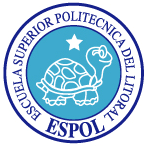 INSTITUTO DE CIENCIAS MATEMÁTICAS ESCUELA DE GRADUADOSPROYECTO DE GRADUACIÓN PREVIO A LA OBTENCIÓN DEL TÍTULO DE:“MAGÍSTER EN CONTROL DE OPERACIONES Y GESTIÓN LOGÍSTICATEMAMODELAMIENTO DE LA CADENA DE ABASTECIMIENTO AGROALIMENTARIA DE UNA EMPRESA PRODUCTORA Y COMERCIALIZADORA DE POLLOS DE ENGORDE.AUTOR:ING. HEYDI MARIANA ROA LÓPEZGuayaquil- EcuadorAÑO2010DEDICATORIADedico el presente trabajoa mis padres y a mis hermanos por ser mi apoyo durante toda mi vida, y a mis sobrinos.AGRADECIMIENTOAgradezco a Dios por permitirme culminar satisfactoriamente el presente trabajoy a mi Director de Tesis por su apoyo y paciencia en el desarrollo del presente trabajo; así como a cada una de las personas que estuvieron prestas a brindarme su apoyo.DECLARACIÓN EXPRESALa responsabilidad por los hechos y doctrinas expuestas en este Proyecto de Graduación,   así  como  el  Patrimonio  Intelectual  del  mismo,  corresponde exclusivamente  al  ICM  (Instituto  de  Ciencias  Matemáticas)  de  la  Escuela Superior Politécnica del Litoral.HEYDI ROA LÓPEZTRIBUNAL DE GRADUACIÓNMSc. Pablo ÁlvarezPRESIDENTE DEL TRIBUNALEng. D Jesús VelásquezDIRECTOR DE TESISMg. Xavier CabezasVOCAL DEL TRIBUNALAUTOR DEL PROYECTOIng. Heydi Roa LópezTABLA DE CONTENIDOOBJETIVO GENERAL OBJETIVOS ESPECÍFICOS INTRODUCCIÓNCAPÍTULO 1: ASPECTOS GENERALES………………………………………………….. 	11.1 	MOTIVACIÓN………………………………………………………………………….. 	1 - 21.2 	ALCANCE………………………………………………………………………………. 	31.3 	ESTRUCTURA Y CONTENIDO……………………………………………………… 	4CAPÍTULO 2: ESTADO DEL ARTE…………………………………………………………. 	52.1 	PRODUCCIÓN DE POLLOS DE ENGORDE Y CONSUMO DE CARNE DE POLLO   52.1.1 	CONTEXTO INTERNACIONAL…………………………………………………….. 	6 - 72.1.2 	CONTEXTO NACIONAL…………………………………………………………….. 	8 - 92.1.3 	IMPORTANCIA NUTRICIONAL DE LA CARNE DE POLLO…………………… 	102.2 	CADENA DE VALOR DE LA CARNE DE POLLO……………………………….. 	11 - 122.3 	MODELOS DE OPTIMIZACIÓN DE CADENAS AGROINDUSTRIALES……… 	13 - 162.3.1 	APLICACIÓN DE MODELO DE OPTIMIZACIÓN DESARROLLADO EN EMPRESA SADIA ………………………………………………………………………………… 	16 - 17CAPÍTULO 3: DISEÑO DEL MODELO MATEMÁTICO………………………………….. 	183.1 	DESCRIPCIÓN……………………………………………………………………….. 	18 - 193.1.1 	CARACTERÍSTICAS GENERALES…………………………………………………   19 - 203.1.2 	CICLO PRODUCTIVO DEL POLLO DE ENGORDE………………………………   20 - 213.1.3 	FUNCIÓN OBJETIVO……………………………………………………………….. 	213.2 	MODELO MATEMÁTICO……………………………………………………………. 	223.2.1 	ÍNDICES………………………………………………………………………………. 	22 - 233.2.2 	PARÁMETROS……………………………………………………………………….. 	23 - 243.2.3 	VARIABLES…………………………………………………………………………… 	25 - 263.2.4 	ECUACIONES………………………………………………………………………… 	27 - 31CAPÍTULO 4: IMPLEMENTACIÓN DEL MODELO………………………………………… 	324.1 	PARÁMETROS………………………………………………………………………….  32 - 434.2 	RESULTADOS………………………………………………………………………….. 	444.2.1 	MODELAJE EN GAMS………………………………………………………………… 	444.2.2 	RESULTADOS DEL MODELO………………………………………………………..  45 - 49CONCLUSIONES……………………………………………………………………………….. 	50ANEXO A…………………………………………………………………………………………   51 - 60ANEXO B…………………………………………………………………………………………   61 - 73BIBLIOGRAFÍAFIGURA 2.1.1	Principales Países Productores de carne de pollo, enel 2008 ……………………………………………………..	6FIGURA 2.1.2	Principales Países consumidores de carne de pollo, enel 2008 ……………………………………………………..	7FIGURA 2.1.3	Países con mayor consumo per cápita de carne de pollo,en el 2008 ………………………………………………….	7FIGURA 2.1.2.1 Capacidad de producción anual de pollos de engorde porProvincias…………………………………………………..	9FIGURA 2.2.1	Cadena de valor de la carne de pollo …………………...	12FIGURA 2.3.1	Cadena de Abastecimiento del Sector Lechero ….…….	14FIGURA 2.3.2	Cadena de Abastecimiento del Sector Cárnico ………..	15FIGURA 2.3.3	Cadena de Abastecimiento del Sector Floricultor .……..	15FIGURA 2.3.4	Cadena de Abastecimiento del Pollo .……………………	16FIGURA 2.3.1.1  Sistema de Planificación Integrada de SADIA .…………	17FIGURA3.1.1	Proceso Productivo del Pollo de Engorde y Producción deCarne de Pollo ……………………………………………..	19FIGURA3.1.2.1	Ciclo Productivo del Pollo de Engorde ..….……………..	21FIGURA 4.2.1.1  Producción de Carne de Pollo disponible para comercializar………………………………………………………………..	48FIGURA 4.2.1.2  Cantidad de Sacos de Balanceado a comprar cada semana……………………………………………………………….	49OBJETIVO GENERALModelar un prototipo de los procesos vinculados a la producción de pollos de engorde en la zona peninsular y la posterior venta de su carne, que brinde la posibilidad  de  emplear  herramientas  matemáticas  para  la  mejor  toma  de decisiones sobre estos procesos.OBJETIVOS ESPECÍFICOS-	Elaborar un modelo de programación matemática prototipo para una granja avícola de la Península de Santa Elena.-	Validar el modelo prototipo de optimización matemática de la producción de pollos de  engorde en un software de programación matemática - GAMS-, para ajustar los resultados obtenidos y observar la viabilidad del modelo matemático.INTRODUCCIONEn la actualidad la globalización y competencia entre mercados cada vez más industrializados hace imprescindible que las industrias y empresas en general opten por  buscar herramientas que permitan reducir el riesgo y hacer que la gestión  empresarial  y  toma  de  decisiones  sean  más  acertadas  en  todo momento tanto en el corto, medio  como en largo plazo, para alcanzar los objetivos, utilizando eficientemente los recursos y medios y obteniendo también un alto grado de competitividad y rentabilidad en la empresa.Es así que el uso de medios y técnicas que faciliten la planificación y toma de decisiones se  convierte ya no sólo en una opción sino que se hace ya un imperativo  especialmente  en   el  ámbito  agrícola  y  agroindustrial  por  la importancia económica, riqueza y  perspectivas  de crecimiento que tiene este sector en el país.El  manejo  de  la  agroindustria  ya  no  sólo  necesita  conocimiento  de  las disciplinas biológicas y el empleo de instrumentos que faciliten los procesos de transformación, para mejorar la productividad e incrementar la rentabilidad es preciso  manejar  herramientas  que  permitan  analizar  y  comparar  múltiples alternativas en el proceso para alcanzar una forma de producción óptima tarea que se complica debido a la complejidad y número de variables que influyen en el sistema y el volumen de información de los procesos, por lo tanto se hace necesario emplear medios y técnicas que faciliten esta labor. Las aplicaciones de programación matemática a la vida real ofrecen una alternativa para obtener una forma de producción óptima porque brindan mejor asesoramiento para la planificación, organización,  control y toma de decisiones de corto, mediano y largo  plazo  favoreciendo  la  solución  de  problemas  complejos  difíciles  de abordar en el pasado. La programación matemática es una técnica que brinda la posibilidad  de  aplicación  en  la planeación, toma de decisiones  y  se ha destacado entre los instrumentos de la gestión empresarial.CAPÍTULO 1ASPECTOS GENERALES1.1  MOTIVACIÓNLa avicultura en el Ecuador hasta hace unas décadas atrás era considerada como una  actividad marginal, puesto que se desarrollaba en su mayor parte sólo  a  nivel  rústico  y   doméstico.  Pero  este  sector,  y  especialmente  la producción de carne de pollo, ha venido  evolucionando en los últimos años, pasando  de  ser  una  actividad  meramente  artesanal  a  convertirse  en  una industria  de  importante  acreditación,  aportando  un  porcentaje  significativo, aproximadamente del 10% del Producto Interno Bruto nacional - PIB -, según estadísticas  de  la  Corporación  Nacional  de  Avicultores  (CONAVE).  En  las últimas   décadas,   el   consumo  de   carne   de   pollo   se   ha   incrementado sustancialmente  en  todo  el  mundo  sin  ser  la  excepción  Ecuador,  pues  se considera una de las carnes más saludables y menos costosas en comparación con la carne roja y la de pescado. Por esta razón, considerando el creciente consumo de carne de pollo, las industrias relacionadas se  encuentran en la búsqueda de mejores técnicas de planificación y desarrollo de sus  procesos productivos apoyándose en modelos de optimización que las conlleve a que el sector  logre ganar en eficiencia productiva y de costos, permitiendo además desenvolverse en un ambiente más competitivo a nivel nacional e internacional.En la Península de Santa Elena, el consumo de carne de pollo también ha tenido  una  dinámica  positiva  durante  la  última  década,  esto  se  ha  visto reflejado por el ingreso masivo de producción de aves desde otros cantones, debido a que los productores locales no han logrado abastecer al mercado.El consumo promedio per cápita de carne de pollo en la Península es de 28 kilogramos, que corresponde a un valor por encima del consumo promedio de carne  de  pollo  del  país.   De  acuerdo  a  estimaciones  realizadas  por  los productores locales, diariamente se necesitan de aproximadamente 6200 pollos para satisfacer la demanda de carne; la misma que es satisfecha en un 30 por ciento con la producción local y el resto -70 por ciento-  proviene de otras plazas, generalmente de la empresa PRONACA.Como se puede dar a notar, esta actividad es muy rentable en esta zona, sin embargo  los  productores  locales  aún  no  se  aplican  a  las  tendencias  de planificación óptima de su producción por lo que no pueden ampliar su nivel de producción, y por ende tener mayores  beneficios de este negocio en claro ascenso en la Península de Santa Elena.  Es por esto que el presente trabajo pretende proporcionar las herramientas necesarias para impulsar el desarrollo de la cadena avícola, específicamente en la zona peninsular, promoviendo el conocimiento y las ventajas que significan la implementación de un modelo de planificación y optimización del proceso de producción de pollos de engorde a través de la programación matemática.1.2  ALCANCEEsta	investigación	presenta	el	diseño	de	un	modelo	matemático	de optimización aplicado al proceso de producción de pollos de engorde de una empresa de mediana representación en el mercado peninsular, donde el núcleo de su negocio es la comercialización de la carne de pollo. Este modelo busca proporcionar alternativas para la mejor toma de decisiones a nivel táctico, pues se pretende que el modelo sea capaz de  suministrar información sobre los planes de aprovisionamiento y política de stock tanto de  las aves como del alimento balanceado que deben consumir, es decir cuándo y cuántos y en qué galpón se debe meter un lote de pollos para lograr satisfacer la demanda del mercado y obtener mejor beneficio económico.1.3  ESTRUCTURA Y CONTENIDOLos hallazgos alcanzados en este trabajo de investigación se exponen en el presente documento. La relación del contenido del documento es la siguiente:El trabajo principal está dividido en dos partes y cuatro capítulos. La primera parte  corresponde  a  la  justificación  del  desarrollo  de  este  trabajo  y  a  la situación  actual  y  evolución  del  tema  de  producción  de  carne  de  pollo  y beneficios  de  su  carne.  En  el  Capítulo  1  se  expone  la  motivación  de  la realización de este trabajo de investigación y se delimita los objetivos generales y específicos de la misma, así como también el alcance de la investigación. En el  Capítulo  2  se  presenta  información  de  la  evolución  de  la  producción  y consumo de carne de pollo a nivel mundial y de los beneficios e importancia nutricional del consumo de la carne de pollo.En	la	segunda	parte	del	trabajo	se	desarrollaron	dos	capítulos correspondientes a la descripción del modelo matemático desarrollado para esta  investigación  y  a  la  implementación  del  mismo.  En  el  Capítulo  3  se describe  el  modelo   matemático  desarrollado.  Se  describen  los  índices, conjuntos, parámetros, variables y  restricciones necesarios para el correcto funcionamiento del modelo. En el Capítulo 4 se presenta la implementación del modelo  para  la  granja  prototipo  considerada  para  esta  investigación  y  la información de los parámetros que alimentan al modelo. También se presenta en este capítulo los resultados obtenidos una vez corrido el modelo en el software de optimización GAMS. Y por última se presentan las Conclusiones a las cuales se pudieron llegar luego de obtener y analizar los resultados.CAPÍTULO 2ESTADO DEL ARTE2.1	PRODUCCIÓN DE POLLOS DE ENGORDE Y CONSUMO DE CARNE DE POLLOEl sector avícola es uno de los sectores que en los últimos años ha venido experimentando  mayores niveles de importancia en el ámbito económico de muchos países.  Esta importancia no sólo se ve reflejada en el crecimiento a nivel mundial del sector, sino también al uso de recursos que el sector hace y el efecto multiplicador que tiene en otros sectores de la economía, además de su papel como producto de consumo masivo y fuente de proteína animal de bajo costo.Aunque el consumo de carne de ave se conoce desde la antigüedad, los primeros  intentos  para  la  crianza  masiva  de  pollos  se  llevaron  a  cabo  en Estados Unidos a fines  del siglo XIX. Pero no fue hasta la década de 1920-1930 en que comenzó a tomarse enserio en ese país la explotación de granjas dedicadas exclusivamente a ello. Y en la actualidad la producción comercial de pollo de engorde  constituye una actividad altamente rentable, debido a los adelantos que experimenta constantemente la industria avícola en los aspectos genéticos, nutricionales y en los campos  relacionados a ella como son los sistemas de soporte para toma de decisiones, que están  empezando a ser utilizados para el gerenciamiento de empresas avícolas y la creación de nuevos o mejores productos de forma más económica y eficiente. Dentro de estas metodologías	se	encuentra	el	desarrollo	y	utilización	de	los	modelos matemáticos.2.1.1 Contexto InternacionalDentro del panorama internacional los países con mayor producción de carne de  pollo  durante  el  2008  fueron:  Estados  Unidos,  China,  Brasil  –  mayor representante	latinoamericano	–,	Unión	Europea,	México,	India,	Rusia, Argentina y Japón. Ver FIGURA 2.1.1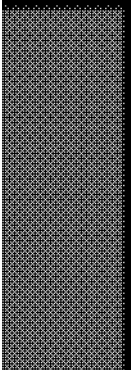 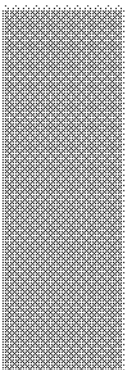 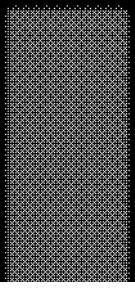 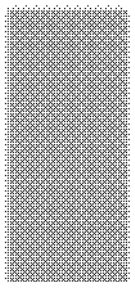 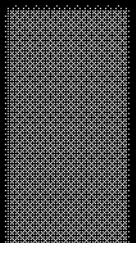 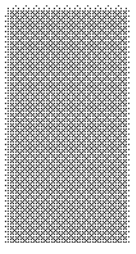 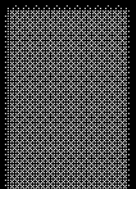 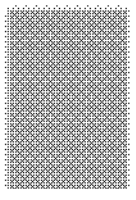 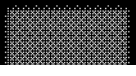 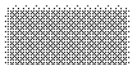 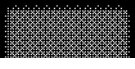 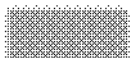 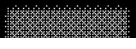 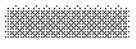 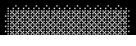 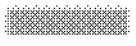 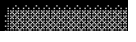 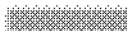 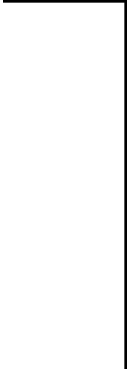 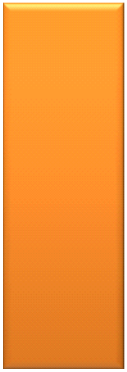 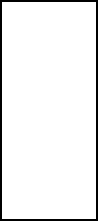 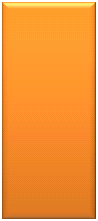 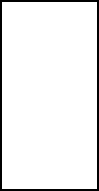 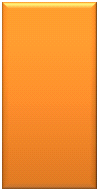 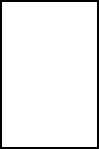 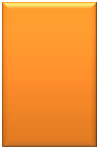 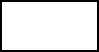 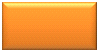 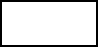 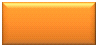 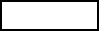 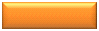 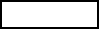 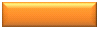 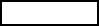 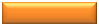 FIGURA 2.1.1 Principales Países Productores de carne de pollo, en el 2008(miles de toneladas)Fuente: USDAY dentro del mercado consumidor de carne de pollo a nivel mundial los países con  mayor  consumo  son:  Estados  Unidos,  China,  Unión  Europea,  Brasil, México, Rusia, India, Japón y Argentina, durante el 2008. Ver FIGURA 2.1.2FIGURA 2.1.2 Principales Países consumidores de carne de pollo, en el 2008(miles de toneladas)Fuente: USDA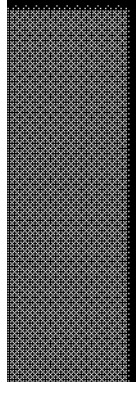 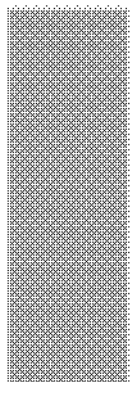 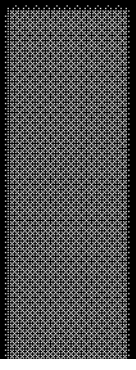 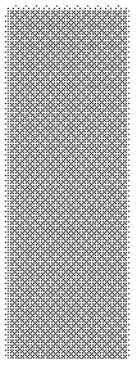 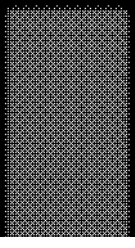 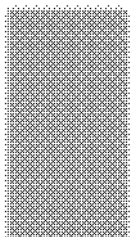 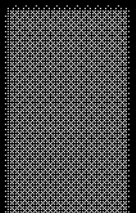 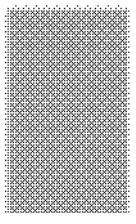 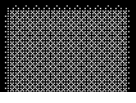 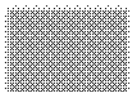 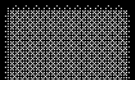 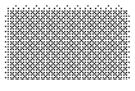 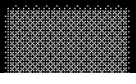 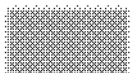 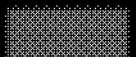 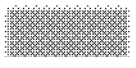 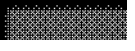 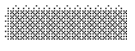 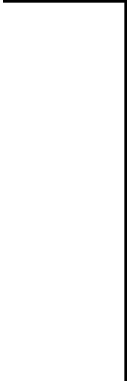 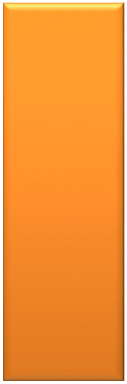 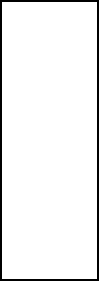 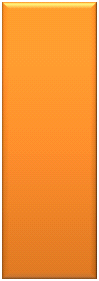 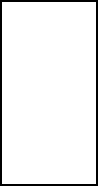 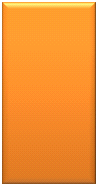 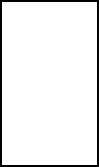 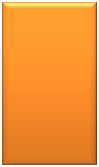 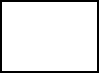 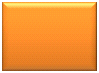 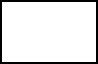 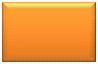 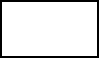 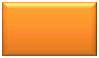 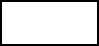 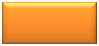 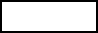 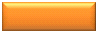 Sin embargo  las  estadísticas  que  la  USDA  (United  States  Department  of Agriculture), muestran que los países con mayor consumo per cápita de carne de pollos son: Emiratos Árabes, Kuwait, Unión Europea, Venezuela, Malasia, Brasil, Arabia, Hong Kong y México.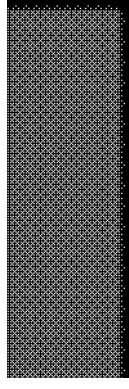 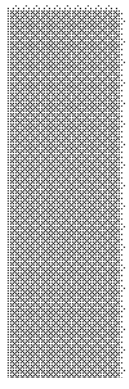 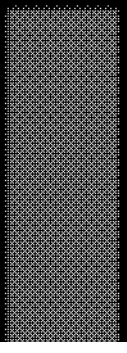 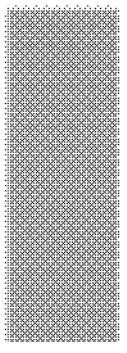 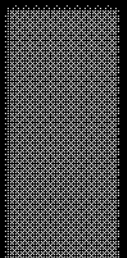 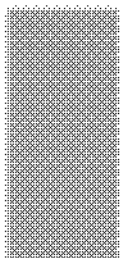 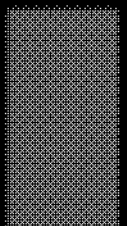 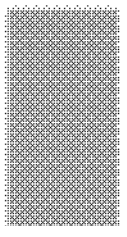 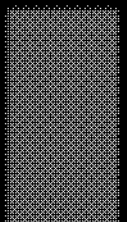 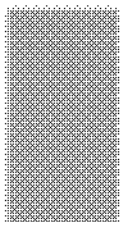 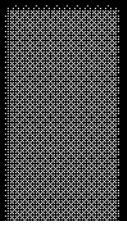 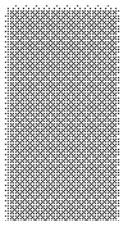 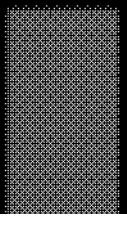 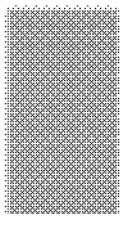 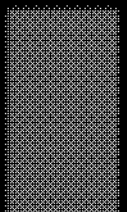 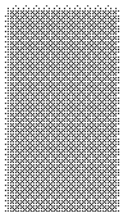 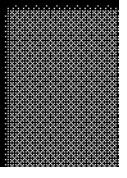 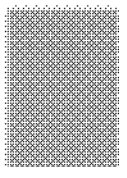 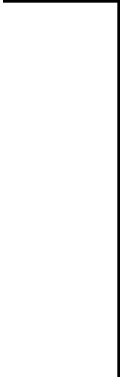 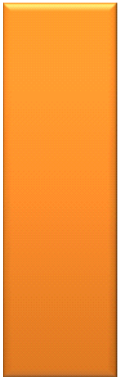 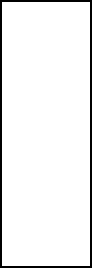 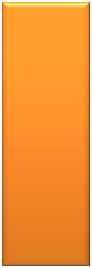 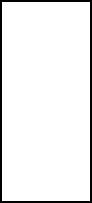 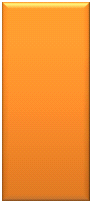 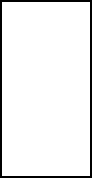 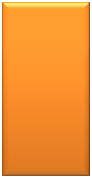 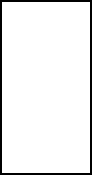 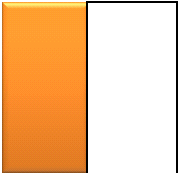 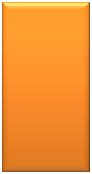 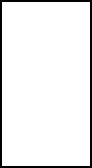 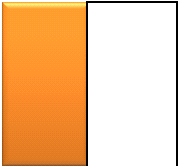 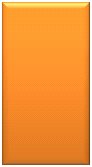 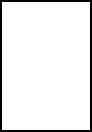 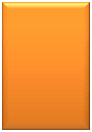 FIGURA 2.1.3 Países con mayor consumo per cápita de carne de pollo, en el 2008(kg por persona)Fuente: USDA2.1.2 Contexto NacionalLa  industria  avícola  ecuatoriana,  principalmente,  se  fundamenta  en  dos actividades: la  producción de carne de pollo y la del huevo comercial; entre estas dos actividades pecuarias, sobresale muy por encima la crianza de pollos de carne; CONAVE1, estima que en el año 2005 se produjeron 155 millones de pollos y 2.500 millones de huevos, los cuales apenas representaron el 12% de la producción pecuaria total del país, por otra parte el consumo per cápita de estos  productos  avícolas  ha  experimentado  una  tasa  de  crecimiento  muymarcada en la última década, como se puede observar en la TABLA 2.1.2.1TABLA 2.1.2.1 Evolución del consumo per cápita de carne de pollo (kg)Fuente:  CONAVE, FAOAnalizando la tabla anterior se podría concluir en que la parvada nacional avícola de pollo contempla aproximadamente 20 millones de carne de pollo.1  CONAVE: Corporación Nacional de AvicultoresPara	algunos	estudiosos	del	tema,	la	industria	avícola	nacional	tiene características oligopólicas, pues aproximadamente el 60% del mercado es manejado por  PRONACA2, y el porcentaje  restante  se  distribuye  entre las siguientes empresas: Grupo Oro, Grupo Anhlazer, POFASA4, Avícola Pradera, Andina, Agoyán Ambato, entre otras.  Adicionalmente, el 45% de la producción de  materia  prima  registra  la  intervención  de  PRONACA,  a  través  de  losprogramas de fomento agrícola que esta empresa entrega a los medianos productores de maíz y soya (Multienlace, 2000 citado por Tobar y Egas, 2002).Por  lo  tanto  la  actividad  avícola  del  Ecuador  se  caracteriza  porque  las empresas  con  suficiente capacidad son las que sobreviven en el mercado debido los grandes volúmenes de aves que manejan o al estar constituidas en una  integración  tanto  vertical   (reproductoras  y  aves  comerciales)  como horizontal	(incubadora,	cría	de	aves	comerciales,	planta	de	alimentos balanceados, canales de comercialización, transporte, entre otros).LA FIGURA 2.1.2.1 presenta la distribución a nivel nacional de la capacidad de producción de pollos de engorde, según las provincias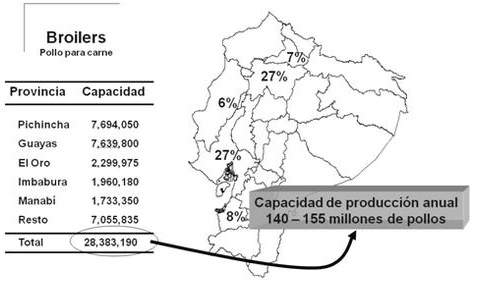 FIGURA 2.1.2.1 Capacidad de producción anual de pollos de engorde por Provincias2PRONACA: Procesadora Nacional de Alimentos.2.1.3 Importancia Nutricional de la carne de polloLa carne de pollo es una de las carnes más consumidas en nuestro entorno. Su bajo	precio,	una	composición	nutricional	proteica	adecuaday	unas características  organolépticas  aceptables  para  todas  las  edades,  favorecen suconsumo.La carne como alimento es una excelente fuente de aminoácidos esenciales y,aunque en menor medida, también de vitaminas (principalmente del grupo B) yminerales.  No  obstante,  la  carne  de  pollo,  a  diferencia  de  la  de  otras especies,noposee una cantidad elevada de hierro (inferior a 1 mg/100 g).Una característica	especialmente	destacable	de	la	carne	de	pollo	es	la escasaconcentración de grasa, especialmente en las partes magras, como la pechuga,donde la proporción de lípidos es inferior al 1%. Si a esto sumamos que las aves sonsusceptibles de modificar la composición de su grasa con la dieta recibida,  se  podríaconseguir  que esta grasa no fuese  excesivamente saturada, mejorando su calidad(Rodríguez, 2003).Estas  características  convierten  al  producto  en  un  concentrado  proteico deelevada eficacia nutricional, ya que las proteínas son fácilmente digeribles y altacalidad  biológica,  (Rodríguez,  2003).Contiene  principalmente  32  %  de proteína y 3.5 % de grasa; debido  a  estaproporción, la carne de pollo es preferida por las personas que cuidan su peso yaquellos que deben restringir su consumo en grasa.La carne  de  pollo  forma  parte  de  una  dieta  balanceada  en  la  que  existe unainmensa variedad de alimentos, necesarios para llevar una dieta equilibrada ysaludable  (ALC,  sf).Dependiendo  de  la  pieza  del  pollo  existen  diferencias nutricionales. Lapechuga sin piel  es la menos grasa, con menos del 1% en peso, y la parte del animalcon menos  colesterol.  Los muslos tienen menos proteínas que la pechuga y el triplede grasa, así como las vísceras, con cinco veces más de grasa. El hígado tiene nueveveces más contenido en colesterol que la pechuga.2.2	Cadena de Valor de la Carne de PolloLa cadena de valor de la carne de pollo se estructura en tres fases, en las que se incluyen  varias etapas: la producción, la transformación y la distribución minorista.  Dentro  de  la   producción  se  encuentra  definidos  dos  grandes sectores, el de las granjas de madres y salas de incubación, y el de las granjas de  engorde  o  cebo.  Las  granjas  de  madres  se   dedican  al  cuidado  y alimentación de las reproductoras que producen los huevos para incubar. En general,  pertenecen  a  la  integradora  aunque  algunas  están  integradas.  La incubación de los huevos y nacimiento del pollitose produce en las salas de incubación.  Estas instalaciones suelen ser también propiedad de la empresa integradora.En las granjas de cebo tiene lugar el proceso de engorde. Los pollitos llegan a la granja con  un día y tras 42 a 50 días de cebo adquieren el peso para el sacrificio. La empresa  integradora suele contratar el cebo del pollo con un granjero a quien suministra, además  del pollito, el alimento balanceado y la asistencia técnica y veterinaria. El granjero  integrado  realiza, en su granja, todas las faenas que requiere el cebo y percibe de la integradora un pago por sus servicios. La empresa integradora realiza la carga y el  transporte de los pollos al matadero.En  la  fase  de  transformación  se  manejan  dos  procesos,  el  proceso  de faenamiento  en los mataderos y el despiece en las salas de despiece. En el matadero se sacrifica al  animal y se acondiciona la canal para su posterior venta o despiece. Las empresas integradoras suelen tener mataderos propios donde sacrifican los pollos de su producción.  La venta de las canales las realiza directamente la empresa integradora.En estas instalaciones se despiezan las canales y se envasan los productos. Parte  están  integradas  con  los  mataderos.  Venden  sobre  todo  a  la  gran distribución.La tercera fase es la fase de distribución minorista en donde se da a un nivel de gran  distribución y a nivel de comercio tradicional. En la gran distribución se incluyen  los  establecimientos  con  gran  capacidad  de  compra:  cadenas  de supermercados e  hipermercados. El suministro de carne de pollo a la gran distribución se realiza a través de las plataformas logísticas integradas en las cadenas de supermercados e hipermercados.  Éstas realizan la compra a las empresas avícolas. Comercializan el pollo en canal o despieces. La venta se realiza en el lineal, presentando el producto en bandejas (canales  enteras y despiece).	Algunas	cadenas	también	venden	el	pollo	en	mostradores específicos, donde, en su caso, realizan el despiece. El concepto de mercado tradicional  abarca  los  establecimientos  de  pequeña  capacidad  de  compra, especializados  o  no  en  la  comercialización  de  carne  de  pollo:  carnicerías, pollerías, tiendas tradicionales,  etc. Por lo general, compran canales que le suministra directamente la empresa avícola. El despiece, en su caso, lo realiza el detallista en el punto de venta. Ver FIGURA 2.2.1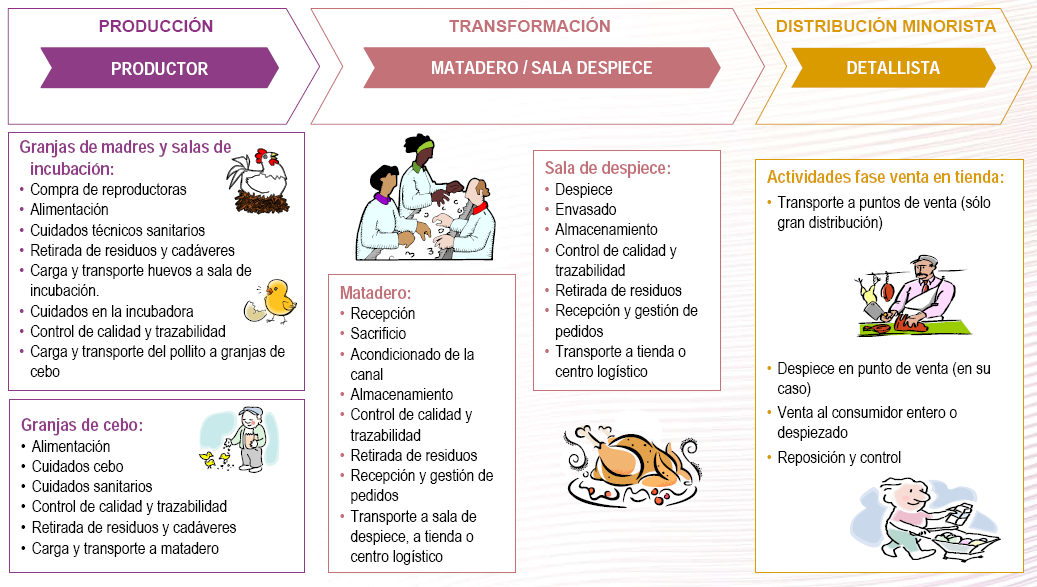 FIGURA 2.2.1 CADENA DE VALOR DE LA CARNE DE POLLO2.3	Modelos de Optimización de Cadenas AgroindustrialesA nivel global, la Investigación de Operaciones ha tenido amplio éxito en las últimas	décadas	en	su	aplicación	en	los	sectores	agroindustriales (Weintraub, 1996) en los que las decisiones que se apoyan en modelos de programación matemática incluyen:	Decisiones  estratégicas,  que  involucran  manejo  de  largo  plazo  de cosechas y de  plantaciones y productos con ciclos de vida largos, con el objetivo de maximizar la producción agroindustrial sostenida preservando el medio ambiente.	Decisiones tácticas, de mediano plazo, que se preocupan principalmente de la secuencia de áreas a cosechar, de la coordinación de las edades de recolección de las cosechas y de los medios de transporte (incluyendo en algunos	casos	los	 caminos	a	 construir)	para	satisfacer	demandas estimadas. A este nivel se incluye la diversificación óptima de los cultivos con	propósitos	de	cubrimiento	contra	los		riesgos	asociados	a	las variaciones del clima, que se traducen en precios y cantidades volátiles.	Decisiones operacionales, con horizonte de planificación de los días a los meses que apoyan, entre otras, decisiones de programación del transporte diario, la programación de cosecha de corto plazo para garantizar calidad y/o  satisfacer  los  contratos  específicos  de  demanda,  la  localización  de maquinaria de cosecha y la distribución/recolección de productos.En  general  una  cadena  agroindustrial  se  considera  integrada  por  dos eslabones:	Primario: relacionado con la actividades que se realizan en las grajas para obtener  los  productos  básicos,  o  sea  los  productos  agrícolas  y/o  los agropecuarios;	Industrial: relacionado con la actividades que se realizan en las fábricas para  transformar los productos básicos en productos finales con mayor valor agregado.Los modelos que a continuación se presentan sirvieron de referencia para el desarrollo del presente trabajo de investigación.	CADENA DE ABASTECIMIENTO DEL SECTOR LECHEROFIGURA 2.3.1 Cadena de Abastecimiento del Sector Lechero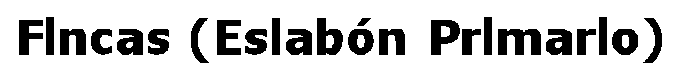 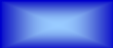 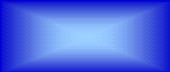 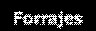 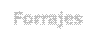 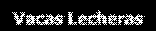 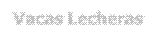 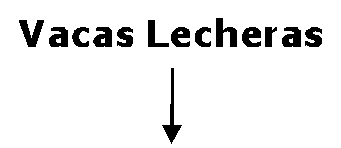 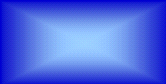 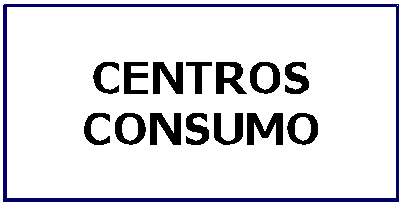 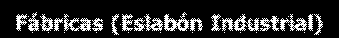 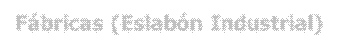 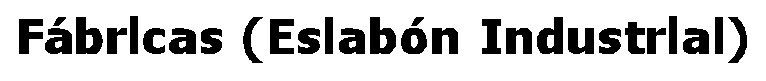 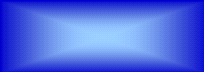 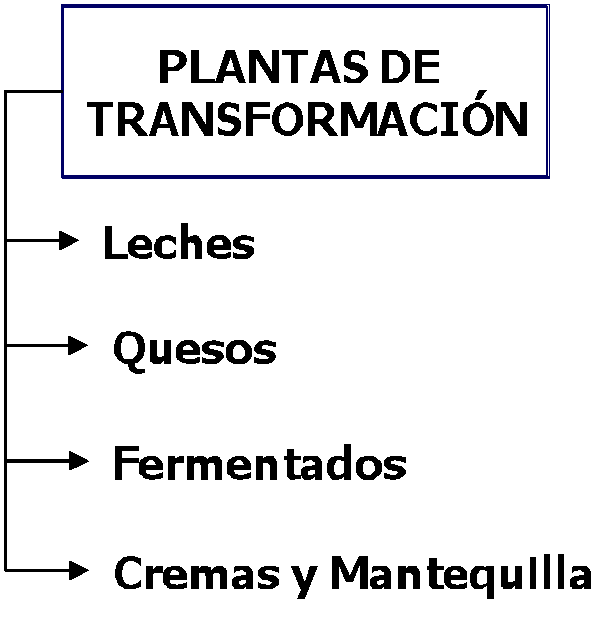 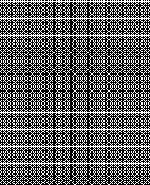 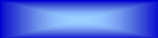 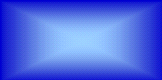 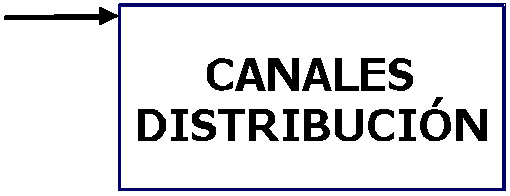 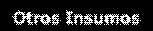 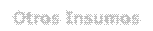 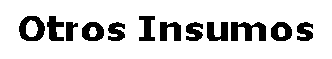 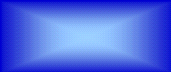 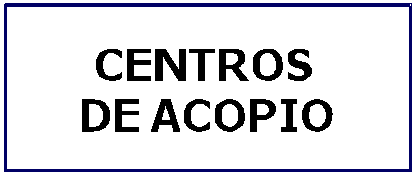 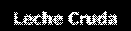 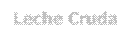 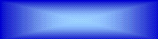 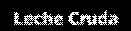 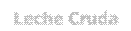 	CADENA DE ABASTECIMIENTO DEL SECTOR CÁRNICO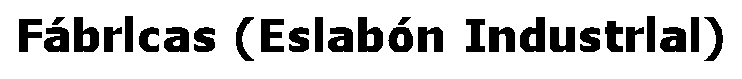 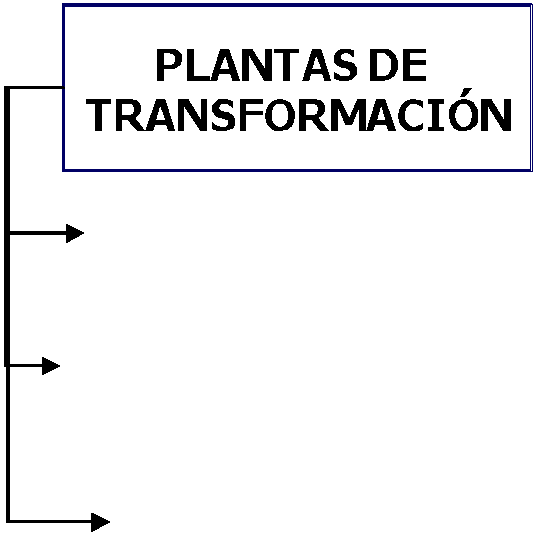 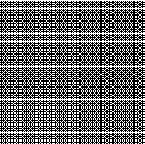 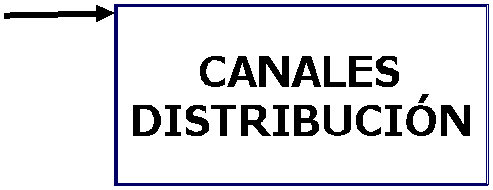 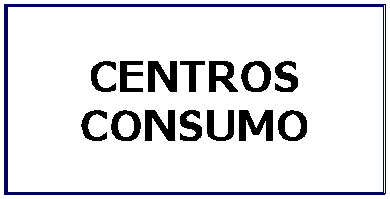 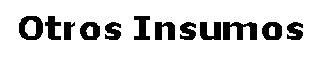 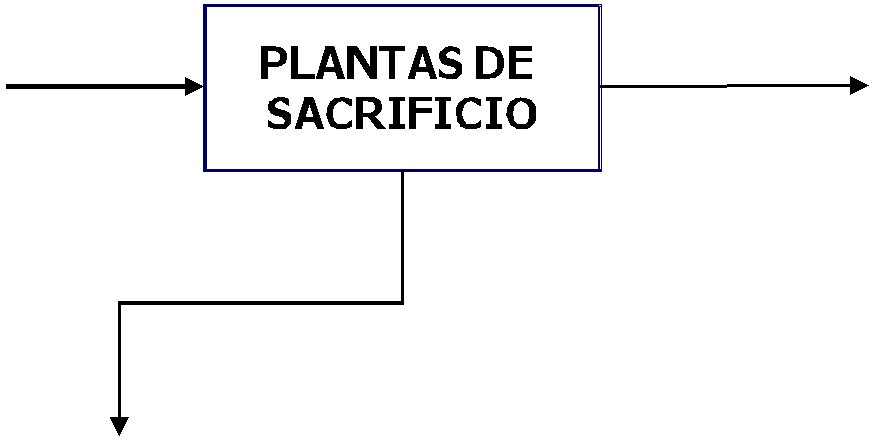 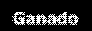 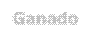 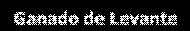 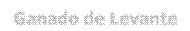 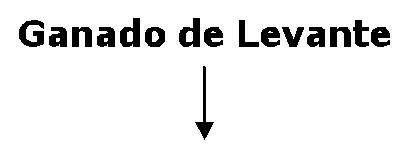 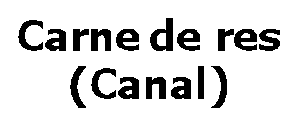 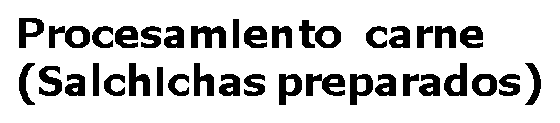 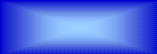 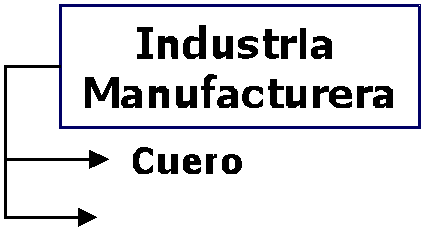 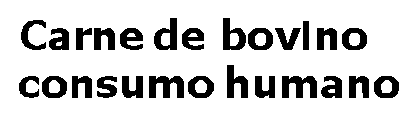 FIGURA 2.3.2 Cadena de Abastecimiento del Sector Cárnico	CADENA DE ABASTECIMIENTO DEL SECTOR FLORICULTOR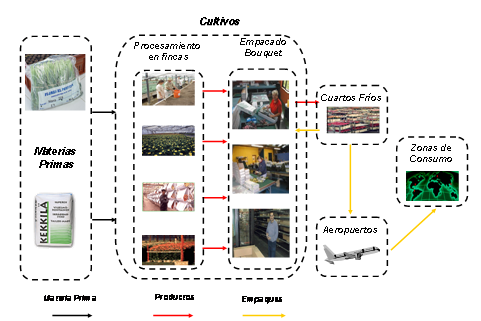 FIGURA 2.3.3 Cadena de Abastecimiento del Sector Floricultor	CADENA DE ABASTECIMIENTO DEL POLLO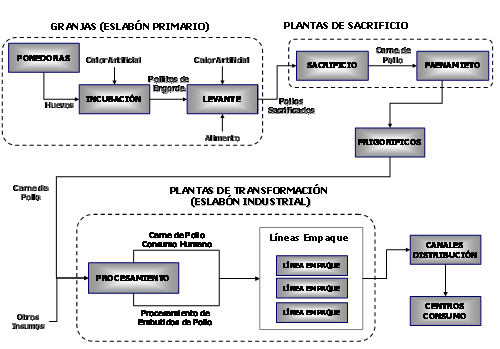 FIGURA 2.3.4 Cadena de Abastecimiento del Pollo2.3.1		APLICACIÓN	DE	MODELO	DE	OPTIMIZACIÓN DESARROLLADO EN EMPRESA SADIASADIA es una empresa brasilera, fundada en 1944, dedicada al procesamiento de alimentos  derivados de carnes de cerdo, vaca, pollo y pavo, además de pasta, margarina y postres. Es la empresa líder a nivel nacional en todas las actividades en las que opera, es también una de las empresas más grandes de alimentos  en  América  Latina  y  una  de  las  más   grandes  exportadoras brasileñas. Procesa anualmente (1994) 300 millones de pollos y 11 millones de pavos. La producción avícola de SADIA es del orden del 21% de Tyson Foods, el	más	grande	productor	norteamericano.	Desde	1990	utiliza	modelos matemáticos para soportar la toma de decisiones en su cadena productiva, lo que le generó 50’000.000 USD en los primeros tres años de funcionamiento de los modelos. Las aplicaciones de SADIA fueron pioneras en la industria avícola y se pueden adaptar a otras industrias procesadoras de animales.Sadia tiene unos 680 productos introducidos en el mercado brasileño, que se distribuyen a  más de 300.000 puntos de venta. Para el mercado exterior las exportaciones están cerca de un millón de productos a más de 100 países. En1996,  la  empresa  estaba  integrada  por  19  compañías  con  24  plantas industriales  alrededor  del  país,  generando  ingresos  anuales  del  orden  de USD 2.500’000.000 dólares americanos y genera empleo para cerca de 30.000 personas.El uso de modelos matemáticos ha implicado mejoras en:-	Conversión del alimento en peso de las aves.-	Uso  de  las  aves  en  productos  clasificados  por  rangos  de  peso controlando la variación del peso al interior de los grupos de aves.-	Control diario de la producción.-	Reducción del tiempo de para atender la demanda.-	Estudios de demanda de productos y precios.Sadia desarrolló un modelo denominado PIPA (Planificación Integrada de la Producción de aves de corral), con el cual optimiza las decisiones de las etapas de producción. Ver FIGURA 2.3.1.1FIGURA 2.3.1.1 Sistema de Planificación Integrada de SADIA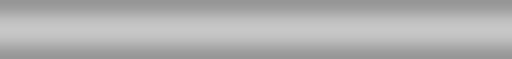 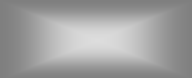 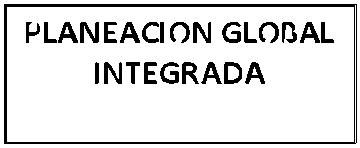 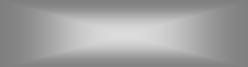 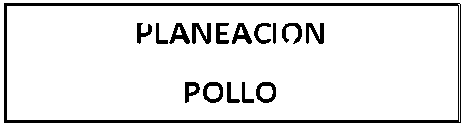 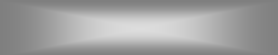 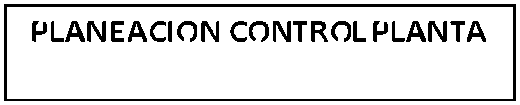 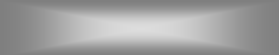 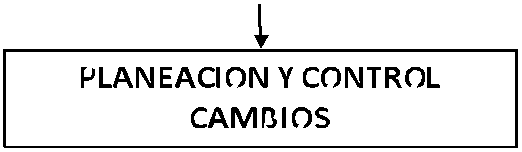 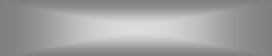 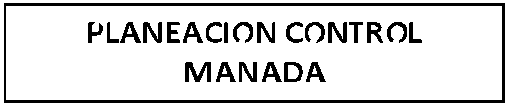 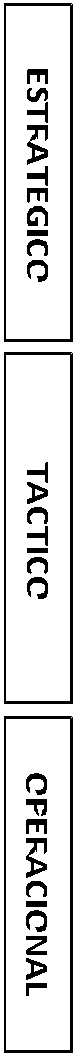 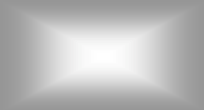 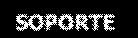 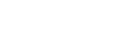 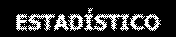 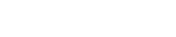 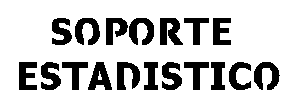 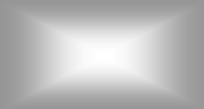 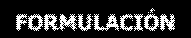 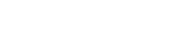 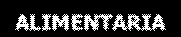 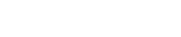 CAPÍTULO 3DISEÑO DEL MODELO MATEMÁTICO3.1	DESCRIPCIÓNEl modelo matemático planteado a través de esta investigación consiste en proporcionar la  programación de la producción de pollos de engorde de una granja prototipo del mercado  peninsular de acuerdo a la capacidad de las instalaciones y a la demanda que posee. Lo que el modelo busca es brindar la programación óptima para el ingreso de los lotes de pollo BB a los galpones y la cantidad idónea a criar en base a la demanda histórica que la  granja  ha manejado. En el modelo se considera el número de galpones adecuados para el proceso de crianza de los pollitos BB, la capacidad de las instalaciones, el número de personas necesarias para el manejo de la crianza y faenamiento, la demanda de carne de pollo, los niveles de mortalidad de las aves y los costos asociados  tanto  para  el  proceso   de   crianza  como  para  el  proceso  de faenamiento y comercialización, todo esto para  obtener el mayor rendimiento en la producción de carne de pollo y para que el núcleo del negocio, que es la venta de carne de pollo, sea rentable. Ver la FIGURA 3.1.FIGURA3.1.1 Proceso Productivo del Pollo de Engorde y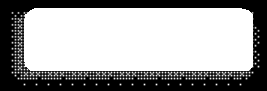 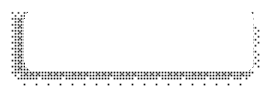 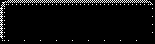 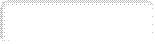 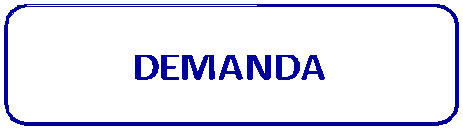 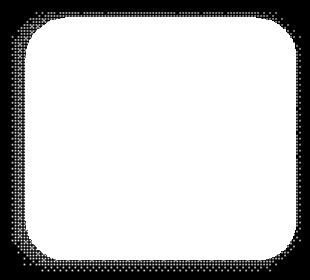 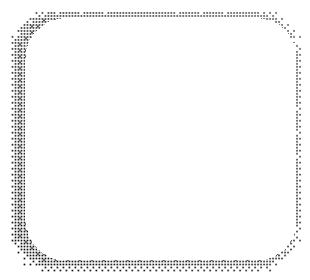 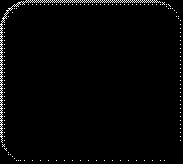 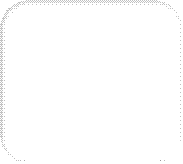 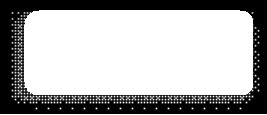 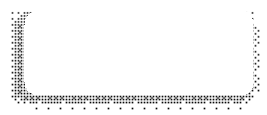 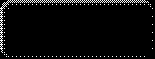 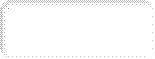 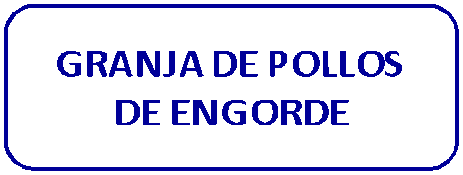 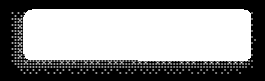 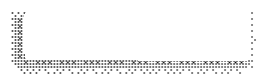 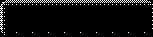 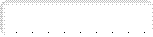 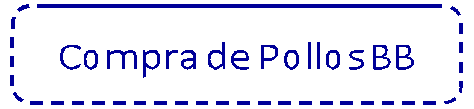 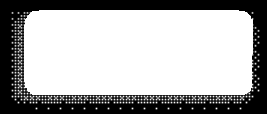 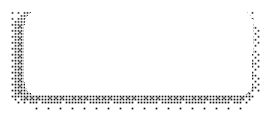 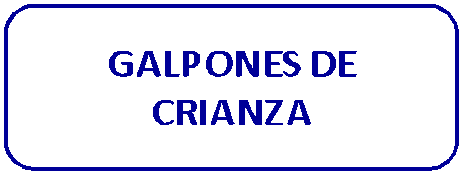 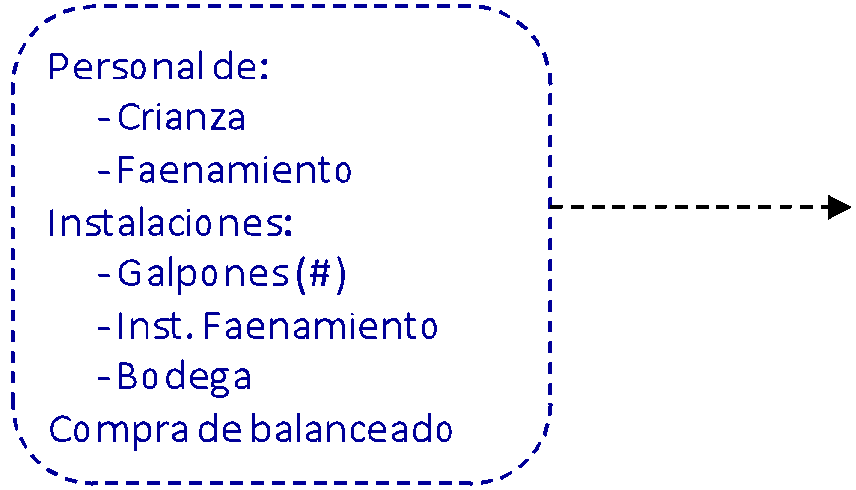 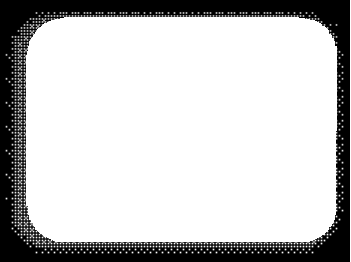 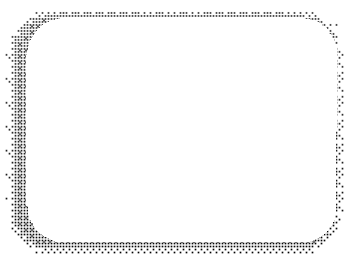 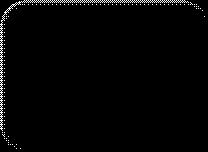 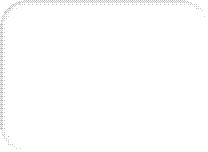 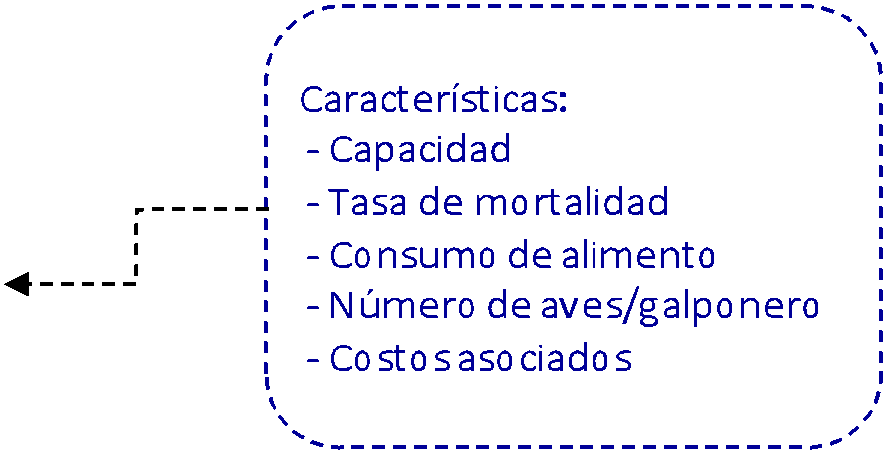 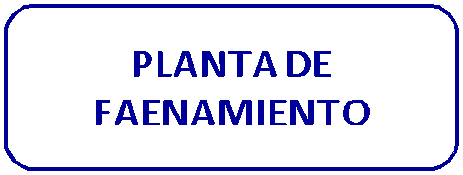 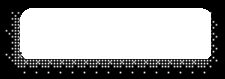 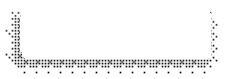 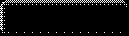 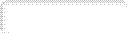 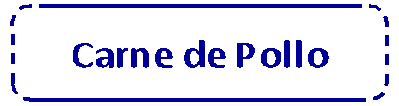 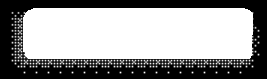 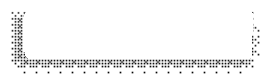 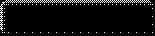 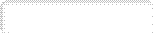 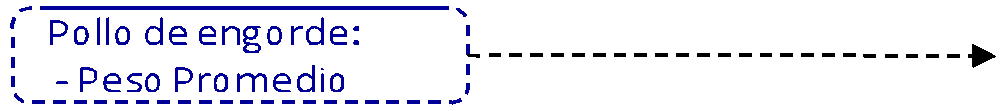 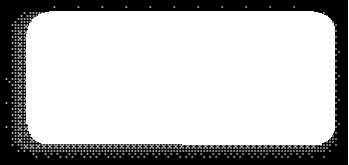 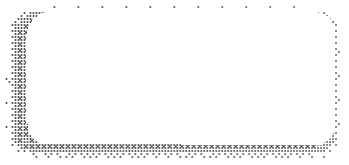 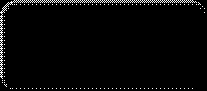 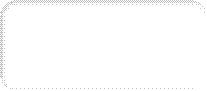 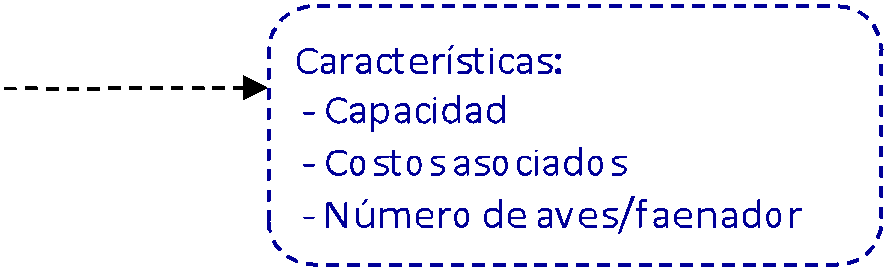 Producción de Carne de Pollo3.1.1 Características GeneralesLa granja avícola tomada como granja prototipo para el desarrollo del modelo de  optimización  pertenece al grupo  de  mediano  productores avícolas cuyo objetivo y núcleo  de negocio es el engorde de pollos broiler para la venta al mercado. En consecuencia, las características de la avícola y del producto que desarrolla corresponden al de un sistema de  producción de carne de pollo a nivel de mediana empresa.La avícola se encuentra ubicada en la Provincia de Santa Elena, principal centro turístico del país, se sitúa en una zona a nivel del mar por lo que cuenta con un clima fresco por las  brisas marinas y ligeras lluvias en los meses de Enero a Abril.La granja cuenta con la infraestructura disponible para la crianza y para el proceso de faenamiento y eviscerado.El proveedor de pollitos BB es una incubadora de la ciudad de Cuenca que le proporciona  pollo  de  primera,  y  además  la  avícola  mantiene  una  relación comercial con la empresa líder en el mercado de producción de balanceado del país.	Características de los galponesLa avícola cuenta con 10 galpones, cada uno con capacidad para 2500 aves. Son instalaciones completamente dotadas de todos los implementos necesarios para la crianza de los pollos, posee campanas criadoras usadas en las primeras semanas del  ingreso del lote de pollito BB, bebederos automáticos y comederos adecuados. El galpón es de tipo abierto.3.1.2 Ciclo Productivo del Pollo de EngordeEl ciclo productivo del pollo de engorde contempla un periodo de 6 semanas, de las cuales cuatro son semanas en el las que el pollo está en una fase de crecimiento donde se alimenta al pollo con balanceado para esta etapa, y las dos semanas siguientes son de  ganancia de peso ya dándoles a los pollos balanceado engorde para precisamente obtener  el objetivo de que los pollos ganen en carne e indudablemente tenga una alta conversión en su peso.Luego de que el pollo cumple su proceso de crecimiento durante las 6 semanas completas,   está  listo  para  pasar  a  la  instalación  de  faenamiento  y  ser sacrificado. El galpón pasa a proceso de desinfección durante dos semanas y sólo puede estar disponible para el ingreso de un nuevo lote luego de estas dos semanas de desinfección.FIGURA3.1.2.1Ciclo Productivo del Pollo de Engorde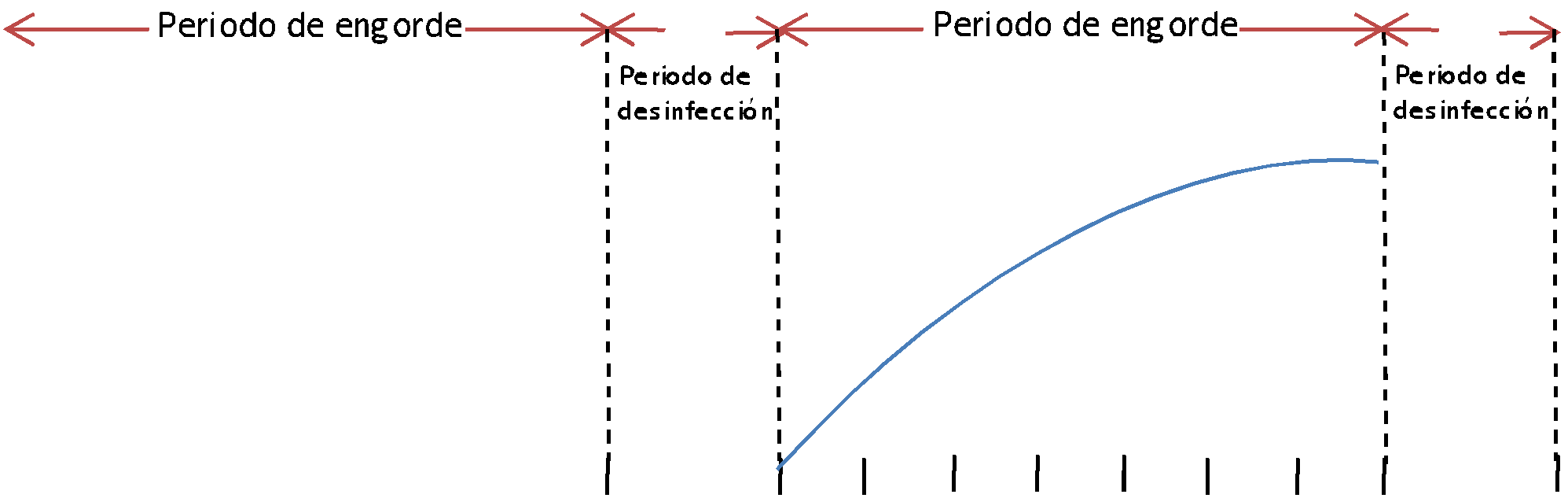 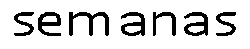 3.1.3 Función ObjetivoEl	modelo	diseñado	para	esta	cadena	responde	a	un	modelo	de ProgramaciónLineal Entera Mixta, en el que se tienen variables binarias y variables continuas.La función objetivo es maximizar los beneficios: el ingreso por la venta de la carne de pollo menos los costos correspondientes a la operación e inversiones realizadas.Beneficio Total = Ingreso Total – Costo TotalEl ingreso corresponde a la venta de la carne de pollo producto del proceso de crianza. El  costo total está asociado a los costos derivados de la crianza, alimentación y costos de mano de obra.El período  de  planificación  es  de  un  año,  esto  debido  a  que  se  quiere determinar si el nivel de rentabilidad durante un año operativo de la granja hace de esta actividad, una actividad rentable.3.2	MODELO MATEMÁTICO3.2.1 Índices•	Instalaciones de crianza	g = {g01, g02,…,g10}donde;g01, g02,…,g10: Galpones de crianza•	Edad del pollo	t = {t00, t01,…,t07}donde;t00, t01,…,t07: Etapa del pollo. en el que;cada periodo “t” corresponde a una semana completa de siete días.t00	corresponde a los pollo BB o recién nacidos,t01	corresponde a los pollos de una semana de edad,…t07	corresponde a los pollos de edad de salida.•	Periodo de planeación	p = {s01, s02,…,s52}donde;s01, s02,…,s52: Tiempo a lo largo del año. en el que;s01	corresponde a la primera semana del año,s02	corresponde a la segunda semana del año,…s52	corresponde a la semana última semana del año.•	Tipo de alimento balanceado	a = {inicial, engorde}3.2.2 Parámetros•	Información dela granjaCGP(i)	Capacidad del galpón i. [Número de pollos]CPB	Capacidad	de	la	bodega	de	alimento	balanceado. [Números de sacos]TOG	Cantidad de empleados para el proceso de crianza de los pollos al inicio del año. [Número de personas]TOP	Cantidad de empleados para el proceso de faenamiento de los pollos al inicio del año. [Número de personas]NPT	Relación de número de aves que pueden ser manejadas por un galponero. [Número de aves x galponero]NPP	Relación de número de aves que pueden ser faenadas por un empleado	durante	una	jornada	de	trabajo. [Número de aves x empleado de faenamiento]•	Información del animalPRV	Peso promedio prototipo del pollo vivo. [libras]CAB (a,t)	Consumo de balanceado tipo a según la edad t de los pollos. [gramos x edad]TMT(i,t)	Tasa de mortalidad por edad del pollo del galpón i. [Porcentaje]RDP	Factor  de  rendimiento  de  carne  luego  de  faenado  el  pollo. [Porcentaje]DMD (p)	Demanda de carne de pollo en la  semana p. [libras x semana]•	Información económicaPPB	Costo del pollo BB. [$ x pollo BB]PVP (p)	Precio de venta de la carne de pollo por semana p. [$ x libra] PBL (a,p)	Precio del balanceado tipo a en la semana p. [$]TP (k)	Tasa de pago del balanceado. [porcentaje] CFG	Costo fijo de los galpones por semana. [$] CFP	Coso fijo de la instalación de faenamiento. [$]RGP	Recargo por manejo y refrigeración de la carne de pollo. [$ x libra] STC	Salario semanal por empleado de crianza. [$]STP	Salario por empleado de faenamiento. [$] CCT	Costo de contratar a un empleado. [$] CDT	Costo de despedir a un empleado. [$]PBL (a,p)	Precio semanal de compra del alimento balanceado tipo a. [$]3.2.3 VariablesZ	Beneficio Total. [$]PBB (p)	Cantidad  total  de  pollos  BB  comprados  en  la  semana  p. [Número de pollos]X (i,p)	Cantidad de pollos BB a comprar para el galpón i en la semana p. [Número de pollitos BB]B (i,t,p)	Cantidad de pollos broiler que están en el galpón i en la seman p y que tienen edad t. [Número de pollos]Y (i,p)	En el galpón i en la semana p se mete un lote de pollos. CTB (a,p)	Consumo total de balanceado tipo a en la semana p. [kg.]PDP (p)	Cantidad	de	pollos	disponibles	para	el	faenamiento. [Número de pollos]PCV (p)	Cantidad de carne de pollo producida en la semana p para su venta. [libras]CMP (a,p)	Compra	total	de	balanceado	tipo	a	para	la	semana	p. [Número de sacos]COP (p)	Costo operacional por proceso de faenamiento en la semana p. [$]CCZ (p)	Costo por proceso de crianza en a semana p. [$]IVB (a,p)	Inventario de sacos de alimento balanceado tipo a en la semana p. [Número de sacos]GAB (p)	Gasto total por proceso de compra de alimento balanceado tipo a en la semana p. [$]TBG (p)	Cantidad de trabajadores requeridos para la crianza en el período p. [Número de personas]TBP (p)	Cantidad	de	trabajadores	requeridos	para	el	proceso	de faenamiento en el periodo p. [Número de personas]TCC (p)	Cantidad de trabajadores contratados para el proceso de crianza en el periodo p. [Número de personas]TCP (p)	Cantidad	de	trabajadores	contratados	para	el	proceso	de faenamiento en el periodo p. [Número de personas]TDC (p)	Cantidad de trabajadores del proceso de crianza despedidos en el periodo p. [Número de personas]TDP (p)	Cantidad de trabajadores del proceso de faenamiento despedidos en el periodo p. [Número de personas]Donde;Variable Binaria:	YVariable Positivas:  PBB, B, CTB, CMP, PCV, COP, CCZ, GAB, CVT Variables Enteras:  X, PDP, IVB, TGB, TBP, TCC, TCP, TDC, TDP3.2.4 Restricciones•	Restricciones de Crianza-	ETRLOT  (i,p)  Ingresa  un  lote  de  pollo  si  al  menos  han  pasado  8 semanas.Y(i,p) + Y(i,p+1)  + Y(i,p+2)  + Y(i,p+3)  + Y(i,p+4)  + Y(i,p+5)  + Y(i,p+6)+ Y(i,p+7)  ≤ 1	i, p<40Y(i,p) є {0.1}	Y es una variable binaria-	LIMITE (p) Periodo límite de compra de pollo∑ i Y(i,p) = 0	p ≥ 47Y(i,p) є {0.1}	Y es una variable binaria-	CAPLOT(i,p)  Cantidad  de  pollos  BB  comprados  en  el  periodo  p  no sobrepasen la capacidad de cada galpón i. [Número de pollos]Y(i,p) * CGP(i) ≥ X(i,p)	i, p < 40-	BROIGL(i,p)  La compra de pollos BB pasan al galpón i en el periodo p con edad cero. [Número de pollos]B(i,eoo,p) = X(i,p)	p < 47-	CMPRBB(p)	Compra	total	de	pollos	BB	en	el	periodo	p. [Número de pollos]∑iX(i,p) = PBB(p)	p < 47-	SUPERV(i,t,p) Cantidad de pollos del galpón i que sobreviven con edad t en el periodo p.	[Número de pollos]B(i,t,p+1) ≤ [ 1- TMT(i,t-1 )] * B(i,t-1,p-1)	1 < p < 51•	Restricciones de Consumo – Compra e Inventario de Balanceado-	CSUMOB(a,p) Cantidad de alimento balanceado tipo a a consumir en el periodo p.	[kilogramos]∑i∑t [CAB(a,t) * B(i,t-1,p-1 )] / 1000 = CTB(a,p-1)	p > 1-	COMPRB(a,p)  Cantidad  de  sacos  de  alimento  balanceado  tipo  a  a comprar en el periodo p.	[Número de sacos]CMP(a,p) = CTB(a,p) / 40	i, p < 40-	CAPBOD(p) Compra de alimento balanceado no debe sobrepasar la capacidad de la bodega de balanceado.	[Número de sacos]∑a CMP(a,p) + ∑a IVB(a,p) ≤ CPB	p-	INVBLC(p)	Inventario	de	alimento	balanceado	para	el	period	p. [Número de sacos]∑a IVB(a,p)  ≥ ∑a CMP(a,p) / 2	p•	Restricciones para la Producción de carne de pollo-	TDISPE(p)	Cantidad	de	pollos	disponibles	para	ser	faenados. [Número de pollos]PDP(p+1) = ∑ i B(i,e05,p)	p > 5-	PDPINC(p)  Cantidad  de  pollos  disponibles  las  primeras  6  semanas. [Número de pollos]PDP(p) = 0	p < 7-	PRODCP(p) Cantidad de libras de carne de pollo a producirse en el periodo p.	[libras]∑ iB(i,e05,p-1) * RDP * PRV  =  PCV(p)	p > 6-	PROCIN(p) Cantidad de libras de carne de pollo disponibles las primeras6 semanas.	[libras]PCV(p) = 0	p ≤6•	Restricciones de Personal-	TRABIC Cantidad de trabajadores para el proceso de crianza al inicio del periodo de planeación.	[Número de personas]TBGp = TOG	p = 1-	TRABCZ(p)  Cantidad  de  trabajadores  para  el  proceso  de  crianza requeridos en el periodo p.	[Número de personas]TBG(p-1) + TCC(p) + TDC(p) = TBG(p)	p > 1-	TRABFI(p) Cantidad de trabajadores para el proceso de faenamiento al inicio de este proceso.	[Número de personas]TBP(p) = TOP	p = 6-	TRABEV(p) Cantidad de trabajadores para el proceso de faenamiento requeridos en el periodo p.	[Número de personas]TBP(p-1) + TCP(p) + TDP(p) = TBP(p)	p > 6-	CAPTBC(p) Cantidad de galponeros requeridos por cada 10000 pollos. [Número de personas]TBG(p) ≥  ∑ i X(i,p) / NPT	p-	CAPTBC(p)  Cantidad  de  trabajadores  del  proceso  de  faenamiento requeridos para faenar 500 pollos. [Número de personas]TBP(p) ≥ PDP(p) / NPP	p•	Costos-	GASTBL(p) Cantidad gastada en la compra del alimento balanceado en el periodo p.	[$]GAB(p) = ∑ a ∑ k PBL(a,p-k) * CMP(a,p-k)  *  TP(k)	p > 4-	GASTCZ(p)  Cantidad gastada en el proceso de crianza y gastos de los galpones en el periodo p.	[$]CCZ(p) = CFG + ∑i X(i,p) * PPB(p) + STC * TBG(p)  + CCT * TCC(p) + CDT * TDC	p-	GASTPP(p)	Cantidad  gastada  en  el  proceso  de  faenamiento  en  el periodo p.		[$]COP(p) = CFP + RGP * PCV(p) + STP * TBP(p)  + CCT * TCP(p) + CDT* TDP(p)	p•	Función Objetivo-	Z Beneficio Neto al final del periodo de planeaciónZ = ∑p PCV(p) * PVP(p) - ∑p [GAB(p) + COP(p) + CCZ(p)]CAPÍTULO 4IMPLEMENTACIÓN4.1	PARÁMETROSPara la implementación de este modelo se requiere información relacionada con la avícola, las aves, el personal, los costos de las instalaciones tanto del proceso  de  crianza  como  la  de  faenamiento  e  información  del  alimento balanceado.a.  Información de la avícola-	Capacidad de los galponesParámetro:	CGP(i)Unidades:	pollosFuente:	Roa Paúl, Roa MarioTipo:	VectorDescripción:	Cantidad de pollos que está en capacidad de admitir cada galpónTABLA 4.1.1 Capacidad y  Número de Galpones-	Capacidad de la bodega de balanceadoParámetro:	CPB Unidades:	sacos Fuente:	Roa Paúl Tipo:	EscalarDescripción:	Cantidad de sacos que la bodega de balanceado está en capacidad de almacenar.TABLA 4.1.2 Capacidad de la bodega de balanceadoCPBCapacidad de la bodega dealimento balanceado	300 sacosb. Información del animal-	Peso promedio del polloParámetro:	PRVUnidades:	librasFuente:	Roa Paúl, Roa MarioTipo:	EscalarDescripción:	Peso  promedio  prototipo  del  pollo  de  engorde  vivo,  en libras.TABLA 4.1.3 Peso Promedio del pollo (libras)PRVPeso promedio del pollo vivo	6.5 libras-	Factor de rendimiento de carne de polloParámetro:	RDPUnidades:	proporciónFuente:	Roa Paúl, Roa MarioTipo:	EscalarDescripción:	Factor de rendimiento de la carne de pollo luego de faenar el pollo vivo.TABLA 4.1.4 Factor de Rendimiento de carne de polloRDPFactor de rendimiento decarne	0.75-	Tasa de mortalidad del animalParámetro:	TMT(i,t)Unidades:	proporciónFuente:	Roa Paúl, Roa MarioTipo:	MatrizDescripción:	Tasa de mortalidad de los pollos según su edad y por cada galpón.TABLA 4.1.5 Tasa de mortalidad por edad del pollo de cada galpón-	Costo del pollo BBTABLA 4.1.6 Costo del pollo BBPPB(p)Costo de cada pollo BBdesde s01*s52	0.60 dólares-	Demanda de carne de polloParámetro:	DMD(p)Unidades:	librasFuente:	Roa Paúl, Roa MarioTipo:	vectorDescripción:	Demanda semanal de carne de pollo de la avícola en el mercado peninsular.TABLA 4.1.7 Demanda semanal de carne de pollo (libras)-	Precio de venta de la carne de polloParámetro:	PVP(p) Unidades:	dólares Fuente:	Roa Paúl Tipo:	VectorDescripción:	Precio de venta de la libra de carne de pollo en el mercado peninsular.TABLA 4.1.8 Precio de venta de la libra de carne de pollo-	Recargo por manejo de carne de pollo y refrigeraciónParámetro:	RGPUnidades:	dólaresFuente:	Roa Paúl, Roa MarioTipo:	EscalarDescripción:	Costo por refrigeración y manejo de la carne de pollo por libra.TABLA 4.1.9 Costo por refrigeración y manejo de carne de pollo por libraRGPCosto por manejo de carnede pollo y refrigeración	0.15 dólares-	Consumo de alimento balanceado según la edad del polloParámetro:	CAB(a,t)Unidades:	gramosFuente:	Roa Paúl, Roa JohnnyTipo:	MatrizDescripción:	Consumo  de  alimento  balanceado  en  gramos  según  la edad del pollo y por tipo de balanceado.TABLA 4.1.10 Consumo de balanceado según edad del pollo (gramos)c.  Información del personal-	Salario del personal dedicado a la crianza de pollosParámetro:	STC Unidades:	dólares Fuente:	Roa Paúl Tipo:	EscalarDescripción:	Salario semanal de los trabajadores dedicados al proceso de manejo y crianza de los pollos.-	Salario del personal dedicado al proceso de faenamientoParámetro:	STP Unidades:	dólares Fuente:	Roa Paúl Tipo:	EscalarDescripción:	Salario semanal de los trabajadores dedicados al proceso de faenamiento y producción de carne de pollo.TABLA 4.1.11 Salario del personal-	Costo por contratar personalParámetro:	CCT Unidades:	dólares Fuente:	Roa Paúl Tipo:	EscalarDescripción:	Costo por contratar trabajadores.-	Costo por despedir a personalParámetro:	CDT Unidades:	dólares Fuente:	Roa Paúl Tipo:	EscalarDescripción:	Costo por despedir a personal.TABLA 4.1.12 Costos por contratar o despedir personal-	Productividad del personal de crianzaParámetro:	NPT Unidades:	pollos Fuente:	Roa Paúl Tipo:	EscalarDescripción:	Número  de  pollos  que  los  trabajadores  dedicados  a  la crianza están en capacidad de manejar.-	Productividad del personal de faenamientoParámetro:	NPP Unidades:	pollos Fuente:	Roa Paúl Tipo:	EscalarDescripción:	Número  de  pollos  que  los  trabajadores  dedicados  al faenamiento están en capacidad de manejar.TABLA 4.1.13 Productividad del personal-	Trabajadores para el proceso de crianza al inicio del añoParámetro:	TOG Unidades:	trabajadores Fuente:	Roa Paúl Tipo:	EscalarDescripción:	Cantidad de trabajadores para la crianza de los pollos con los que la avícola cuenta al inicio del año.-	Trabajadores para el proceso de faenamiento al inicio del año.Parámetro:	TOP Unidades:	trabajadores Fuente:	Roa Paúl Tipo:	EscalarDescripción:	Cantidad de trabajadores para el faenamiento de los pollos con los que la avícola cuenta al inicio del año.TABLA 4.1.14 Personal de la avícola al inicio del añod. Información del alimento balanceado-	Costo del alimento balanceadoParámetro:	PBL(a,p) Unidades:	dólares Fuente:	Roa Paúl Tipo:	MatrizDescripción:	Costo del alimento balanceado según el tipo.TABLA 4.1.15 Costo del balanceadoe.  Información financiera-	Tasa de pago a la compañía de balanceadoParámetro:	TP(k) Unidades:	proporción Fuente:	Roa Paúl Tipo:	vectorDescripción:	Tasa de pago a la compañía proveedora de balanceado cada dos semanas.TABLA 4.1.16 Tasa de Pago a proveedor4.2	RESULTADOS4.2.1 GAMS (General Algebraic Modeling System)La implementación del modelo de Programación Entera Mixta presentado en el capítulo 3 con los parámetros del numeral anterior ha sido resuelto mediantela utilización del software  GAMS3   (General Algebraic  Modeling  System)  y  del solverCPLEX4.Para casos, donde GAP es diferente decero la solución que ofrece GAMS no es la óptima, es una solución entera posible. Elprograma avisa de esta solución con la expresión: **** MODEL STATUS 8 INTEGERSOLUTION. GAMS busca una  solución  buena  en  poco  tiempo  antes  de  la  óptima  usandomuchos recursos, entonces detiene el proceso de  búsqueda en aquellas soluciones quedifieran un diez (10) por ciento de la mejor solución esto no indica que la solución seaerrada esta es una posible solución y GAMS la acepta porque está dentro de los rangospermitidos y sirve para el análisis del sistema, en un caso real de aplicación se espera que elprograma encuentre lasolución óptima ****MODEL STATUS 1 OPTIMAL.3      GAMS (General Algebraic Modeling Systems) es un software comercial desarrollado por  GAMS DEVELOPMENT CORPORATION para modelar problemas de programación lineal, continua, optimización combinatoria, y programación no lineal entre otros.4    Es uno de los principales solvers que tiene GAMS, desarrollado por ILOG, de gran potencia en la solución de modelos combinatorios.4.2.2 Resultados del modeloLa corrida  del modelo en  el  software  de  optimización GAMS arrojaron los siguientes resultados.S O L V E	S U M M A R YMODEL	modeloavicolaOBJECTIVE  ZTYPE	MIP	DIRECTION  MAXIMIZE SOLVER  CPLEX		FROM LINE  296**** SOLVER STATUS	1 NORMAL COMPLETION**** MODEL STATUS	8 INTEGER SOLUTION**** OBJECTIVE VALUE	126031.3914RESOURCE USAGE, LIMIT	36.359	1000.000ITERATION COUNT, LIMIT	27288	10000GAMS/Cplex	May 15, 2003 WIN.CP.CP 21.0 023.025.041.VIS For Cplex 8.1Cplex 8.1.0, GAMS Link 23Cplex licensed for 1 use of lp, mip and barrier. Solution satisfies tolerances.MIP Solution:		126031.391391	  (27244 iterations, 550 nodes) Final Solve:	126031.391391	(44 iterations)Best integer solution possible:	132472.240418Absolute gap:	6440.849027Relative gap:	0.051105La TABLA 4.2.2.1 y TABLA 4.2.2.2 muestran tanto la programación a lo largo del periodo de planificación de la compra y entrada de lotes de pollos a cada uno de los galpones según satisfaga la demanda que la avícola mantiene.TABLA 4.2.2.1 Matriz de Programación de cuándo comprar pollos BB y en qué galpón meter el lote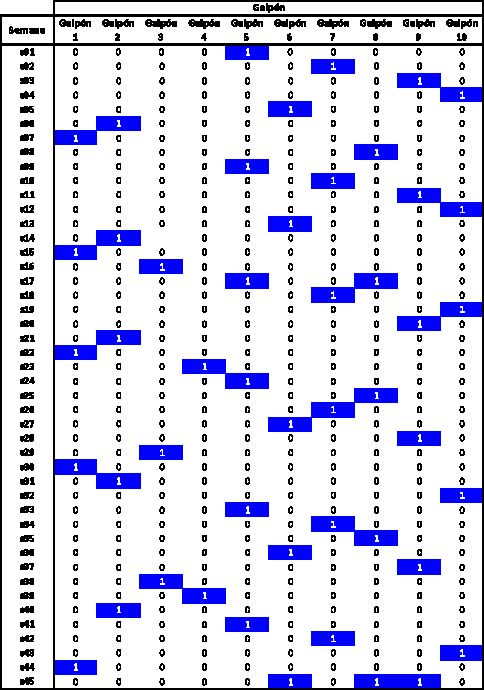 TABLA 4.2.2.2 Matriz de Programación de cuándo comprar pollos BB y en qué galpón meter el lote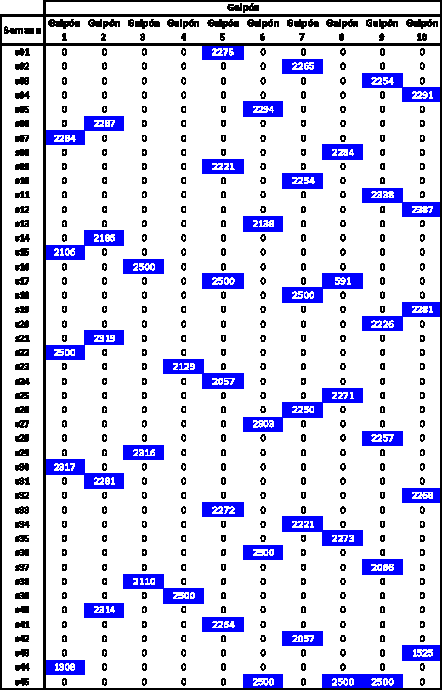 CONCLUSIONES-	Este trabajo de investigación está contribuyendo al mejoramiento del sector avícola  peninsular, así como también aporta en gran medida a todo el sector en general, puesto que se ha demostrado que haciendo uso de técnicas de programación matemática para la planificación de la producción de pollos y carne de pollo se pueden realizar de manera más confiable toma de decisiones a corto, mediano y largo plazo.-	Las empresas que hasta el momento se han diferenciado en el mercado por implementar estas técnicas de optimización han logrado alcanzar un mayor desarrollo y competitividad dentro del sector, por lo que el uso de modelos matemáticos para la planificación de la cadena avícola deberá ser aplicada tanto en grandes como mediana y pequeñas empresas que apunten a la reducción de costos y aumento de sus beneficios.-	Este trabajo proporciona las herramientas necesarias para implementar y aplicar el modelo matemático a empresas dedicadas a la producción de  pollos  de  engorde  y  producción  de  su  carne,  y  da  las  pautas necesarias  para  el  desarrollo  de  modelos  en  los  que  se  maneje  el proceso desde la incubación, producción de su propio balanceado hasta la comercialización de la carne de pollo producida.-	Mediante el presente trabajo se ha podido demostrar que los beneficios de  la  aplicación  de  la  programación  matemática  dentro  del  sector producen  una   mejor   planificación  de  los  procesos  que  conlleva  a mejores  beneficios  económicos,  puesto  en  el  caso  de  esta  avícola obtenía beneficios anuales por pollo de aproximadamente 0.80 dólares y mediante el modelo podemos garantizar que si se realiza la planificación propuesta y las condiciones de mercado no varían el beneficio neto por cada pollo aumenta a 1.18 dólares lo que significa que con la aplicación de la técnica de optimización se alcanza un aumento en el beneficio del47.5%.ANEXO A MODELADO EN GAMS$title CADENA DEL SECTOR AVICOLA PARA PRODUCCION DE CARNE DE POLLOSETi	galpones	/g01*g10/ t	edad	/e00*e07/ p		semanas	/s01*s52/a	tipo de alimento balanceado	/inicial, engorde/ Alias(p,l)Alias(p,k); PARAMETERSPVP(p)	Precio de venta del polloPPB(p)	Costo del pollo BB/ s01*s52	0.6	/DMD(p)	Demanda semanal de carne de polloCGP(i)	Capacidad del galponi/ g01*g10	2500	/SCALARPRV	Peso promedio de pollo vivo en libras/6.5/RDP	Rendimiento de carne luego de faenada/0.75 /NPT	Numero de pollos por galponero/10000 /NPP	Numero de pollos por faenador/500 /CFG	Costo Fijo semanal por galpon/ 80 /CFP	Costo Fijo semanal de la instalacion de faenamiento/ 35 /CPB	Capacidad de Bodega de balanceado/ 300 /RGP	Recargo manejo de carne (refrigeracion y adecuacion)/0.15 /STP	Salario semanal de personal de faenamiento/60 /STC	Salario semanal de galponeros/65 /CCT	Costo de contratar un empleado/50 /CDT	Costo de despedir un empleado/30 /TOG	Galponeros al inicio del periodo de crianza/ 4 /TOP	Trabajadores para fanamiento al inicio del periodo/ 4 / ;TABLE CAB(a,t) Consumo de balanceado (gramos por semana de edad porpollo)e00	e01	 e02	 e03	 e04	 e05	e06	e07 inicial	0	144	288	480	704		0		  0	 0 engorde	 0	  0		0		0	  0	896		1088	  0;TABLE PBL(a,p) Precio del balanceado s01*s10  s11*s52TABLE TMT(i,t)	Tasa de mortalidad de cada galpon por edadVARIABLESPBB(p)	Cantidad Total de pollos BB comprados en el periodo pX(i,p)	Cantidad de pollos BB a comprar para el galpon i en el periodo p B(i,t,p)	Cantidad de pollos broiler en el galpon i de edad t en el periodo p Y(i,p)	Entra un lote de pollos en el galpon i en el periodo pCTB(a,p)	Consumo Total de balanceado tipo a en el periodo p(kg) PDP(p)	Cantidad de pollos disponibles para faenar en el periodo pPCV(p)	Produccion de carne de pollo disponible a la venta en el periodo p en librasCMP(a,p)	Cantidad de aimento balanceado tipo a a comprar en el periodo pCOP(p)	Costo por pelada del pollo (dolares por semana) CCZ(p)	Costo de proceso de crianza (dolares por semana) IVB(a,p)	Inventario de balanceado a en semana pGAB(p)	Gasto en alimento balanceado en el periodo pTBG(p)	Cantidad de trabajadores para la crianza en el periodo p TBP(p)	Cantidad de trabajadores para el faenamiento en el periodo p TCC(p)	Cantidad de trabajadores contratados para crianza en el periodo p TCP(p)	Cantidad  de  trabajadores  contratados  para  faenamiento  en  elperiodo pTDC(p)	Cantidad de trabajadores para la crianza despedidos en el periodo pTDP(p)	Cantidad  de  trabajadores  para  faenamiento  despedidos  en  elperiodo pZ	Beneficio TotalPOSITIVE VARIABLES PBB,B,CTB,CMP,PCV,COP,CCZ,GAB,CVT; INTEGER VARIABLES X,PDP,IVB,TBG,TBP,TCC,TCP,TDC,TDP; BINARY VARIABLE Y;EQUATIONSBENEFT	Funcion Objetivo. Maximizar BeneficioCAPLOT(i,p)	Cantidad  de  pollos  BB  comprados  no  sobrepasen  la capacidad del galpon iETRLOT(i,p)		Ingresa un lote en el galpon i si al menos han pasado 8 semanas en el periodo pLIMITE(p)	Periodo Limite de entrada de pollo CMPRBB(p)	Compra Total de  pollos BB en en el periodo p BROIGL(i,p)	Pollos BB pasan al galpon i en el periodo pSUPERV(i,t,p)		Cantidad de pollos del galpon i que sobreviven con edad t en el periodo pCSUMOB(a,p)	Cantidad de alimento balanceado tipo a consumido en el periodo pTDISPE(p)	Pollos disponibles para faenarPDPINS(p)	Pollos de las 6 primeras semanas son cero*CAPACE(p)	Capacidad de libras en el periodo p	;PRODCP(p)	Produccion de carne de pollo lista para comercializarl PROCIN(p)	Produccion de carne de las primeras 6 semanas son cero COMPRB(a,p)	Compra de alimento balanceado tipo a en el periodo p CAPBOI	Compra inicial de alimento balanceado no debe sobrepasarla capacidadCAPBOD(p)	Compra de alimento balanceado en el periodo p no debe sobrepasar la capacidadINVBLC(p)	Inventario de alimento balanceadoTRABIC	Galponeros al inicio del periodo en la granja TRABCZ(p)	Cantidad de galponeros en el periodo p en la granja TRABFI(p)	Trabajadores para faenamiento al inicio de anio en avicola TRABEV(p)	Inventario de trabajadores para evisceracionCAPTBC(p)	Relacion galponero pollosCAPTBP(p)	Relacion trabajadores para evisceracion pollosGASTBL(p)	Gasto en alimento balanceadoGASTPP(p)	Gasto en la evisceracion del polloGASTCZ(p)	Gasto en galpones y crianza ;IVB.UP(a,p)= 500; X.UP(i,p)=25000; PDP.UP(p) = 25000;BENEFT..	Z =e= sum(p, PCV(p)*PVP(p))- sum(p,COP(p)+GAB(p)+CCZ(p)); CAPLOT(i,p)$(ord(p)lt 47)..	Y(i,p)*CGP(i) =g= X(i,p)	; ETRLOT(i,p)$(ord(p)lt40).. Y(i,p)+Y(i,p+1)+Y(i,p+2)+Y(i,p+3)+Y(i,p+4)+Y(i,p+5)+Y(i,p+6)+Y(i,p+7) =l= 1; LIMITE(p)$(ord(p) ge 47)..	sum(i,Y(i,p)) =e= 0;CMPRBB(p)$(ord(p)lt 47)..	sum(i,X(i,p)) =e= PBB(p); BROIGL(i,p)$(ord(p)lt 47)..	B(i,'e00',p) =e= X(i,p); SUPERV(i,t,p)$(ord(t) gt 1 AND ord(p) lt 54)..	B(i,t,p+1) =l= (1-TMT(i,t-1))* B(i,t-1,p) ;CSUMOB(a,p)$(ord(p) gt 1)..	sum((i,t),(CAB(a,t)* B(i,t-1,p-1)/1000)) =e= CTB(a,p-1) ;TDISPE(p)$(ord(p) gt 5)..	PDP(p+1)=e= sum(i,B(i,'e05',p)) ; PDPINS(p)$(ord(p) lt 7)..	PDP(p)=e= 0;PRODCP(p)$(ord(p)gt 6)..	sum(i,B(i,'e05',p-1))*RDP*PRV =e= PCV(p);PROCIN(p)$(ord(p) le 6)..	PCV(p) =e= 0; COMPRB(a,p)..	CMP(a,p) =e= CTB(a,p)/40 ; CAPBOI(p)..	sum(a,CMP(a,p)) =l= CPB	;CAPBOD(p)..	sum(a,CMP(a,p))+ sum(a,IVB(a,p)) =l= CPB ; INVBLC(p)..			sum(a,IVB(a,p)) =g= sum(a,CMP(a,p)/2 )	; TRABIC..	TOG =e= TBG('s01');TRABCZ(p)$(ord(p) gt 1)..	TBG(p-1)+TCC(p)-TDC(p) =e= TBG(p); TRABFI(p)$(ord(p) le 6)..	TOP =e= TBP(p);TRABEV(p)$(ord(p) gt 6)..	TBP(p-1)+TCP(p)-TDP(p) =e= TBP(p); CAPTBC(p)..	TBG(p) =g= sum(i,X(i,p)/NPT); CAPTBP(p)$(ord(p) gt 6)..	TBP(p) =g= PDP(p)/NPP;GASTBL(p)$(ord(p) gt 4)..	GAB(p) =e=sum((a,k)$(ord(k)lt 5),PBL(a,p-ord(k))*CMP(a,p-ord(k))*TP(k));GASTPP(p)..	COP(p) =e= CFP+RGP*PCV(p)+STP* TBP(p)+CCT*TCP(p)+CDT*TDP(p);GASTCZ(p)..	CCZ(p) =e= CFG+sum(i,X(i,p)*PPB(p))+ STC*TBG(p)+ CCT*TCC(p)+ CDT*TDC(p);MODEL modeloavicola /all/;SOLVE modeloavicola USING MIP maximizing Z; DISPLAY X.L, Y.L, PBB.L, B.L, CTB.L, PDP.L, PCV.L,CMP.L,COP.L,CCZ.L,IVB.L,GAB.L,TBG.L,TBP.L,TCC.L,TCP.L,TDC.L,TDP.L;FILE RESPUESTA /C:\Documents andSettings\User\Escritorio\RESULTADOS.txt/ ; PUT RESPUESTA;PUT "BENEFICIO TOTAL OPTIMO =" Z.L:10 //;execute_unload "results.gdx" X.L Y.L PCV.L CMP.L CTB.Lexecute 'gdxxrw.exe results.gdx var=x.L ' execute 'gdxxrw.exe results2.gdx var=Y.L ' execute 'gdxxrw.exe results3.gdx var=PCV.L ' execute 'gdxxrw.exe results4.gdx var=CMP.L ' execute 'gdxxrw.exe results5.gdx var=CTB.L 'ANEXO B PLANTEAMIENTO DE LAS ECUACIONESBENEFT =E= Funcion Objetivo. Maximizar BeneficioBENEFT..	-  0.85*PCV(s07)  -  0.9*PCV(s08)  -  0.95*PCV(s09)  -  PCV(s10)  - PCV(s11)- PCV(s12) - PCV(s13) - PCV(s14) - PCV(s15) - PCV(s16) -PCV(s17)-1.05*PCV(s18) - 1.1*PCV(s19) - 1.15*PCV(s20) - 1.15*PCV(s21)- 1.1*PCV(s22) -1.1*PCV(s23)  -  PCV(s24)  -  PCV(s25)  -  PCV(s26)  -  PCV(s27)-  PCV(s28)  - PCV(s29)  -   0.95*PCV(s30)  -  0.9*PCV(s31)  -  0.9*PCV(s32)-  0.9*PCV(s33)  -0.9*PCV(s34) - 0.9*PCV(s35) - 0.9*PCV(s36) - 0.9*PCV(s37)- 0.9*PCV(s38) -0.9*PCV(s39) - 0.9*PCV(s40) - 0.9*PCV(s41) - 0.9*PCV(s42)- 0.9*PCV(s43) -0.95*PCV(s44) - 0.95*PCV(s45) - PCV(s46) - PCV(s47)- PCV(s48) - PCV(s49) -1.05*PCV(s50)  -  1.05*PCV(s51)  -  1.05*PCV(s52)+  COP(s01)  +  COP(s02)  + COP(s03)  +  COP(s04)  +  COP(s05)  +  COP(s06)+  COP(s07)  +  COP(s08)  + COP(s09)  +  COP(s10)  +  COP(s11)  +  COP(s12)+  COP(s13)  +  COP(s14)  + COP(s15)  +  COP(s16)  +  COP(s17)  +  COP(s18)+  COP(s19)  +  COP(s20)  + COP(s21)  +  COP(s22)  +  COP(s23)  +  COP(s24)+  COP(s25)  +  COP(s26)  + COP(s27)  +  COP(s28)  +  COP(s29)  +  COP(s30)+  COP(s31)  +  COP(s32)  + COP(s33)  +  COP(s34)  +  COP(s35)  +  COP(s36)+  COP(s37)  +  COP(s38)  + COP(s39)  +  COP(s40)  +  COP(s41)  +  COP(s42)+  COP(s43)  +  COP(s44)  + COP(s45)  +  COP(s46)  +  COP(s47)  +  COP(s48)+  COP(s49)  +  COP(s50)  + COP(s51)  +  COP(s52)  +  CCZ(s01)  +  CCZ(s02)+  CCZ(s03)  +  CCZ(s04)  + CCZ(s05)  +  CCZ(s06)  +  CCZ(s07)  +   CCZ(s08)+  CCZ(s09)  +  CCZ(s10)  + CCZ(s11)  +  CCZ(s12)  +  CCZ(s13)  +  CCZ(s14)+   CCZ(s15)  +  CCZ(s16)  + CCZ(s17)  +  CCZ(s18)  +  CCZ(s19)  +  CCZ(s20)+  CCZ(s21)  +   CCZ(s22)  + CCZ(s23)  +  CCZ(s24)  +  CCZ(s25)  +  CCZ(s26)+  CCZ(s27)  +  CCZ(s28)  + CCZ(s29)  +  CCZ(s30)  +  CCZ(s31)  +  CCZ(s32)+  CCZ(s33)  +  CCZ(s34)  + CCZ(s35)  +   CCZ(s36)  +  CCZ(s37)  +  CCZ(s38)+  CCZ(s39)  +  CCZ(s40)  + CCZ(s41)  +  CCZ(s42)  +   CCZ(s43)  +  CCZ(s44)+  CCZ(s45)  +  CCZ(s46)  + CCZ(s47) + CCZ(s48) + CCZ(s49) + CCZ(s50)+ CCZ(s51) + CCZ(s52) +GAB(s49) + GAB(s50) + GAB(s51) + GAB(s52) + Z =E=0 ; (LHS = 0)CAPLOT =G= Cantidad de pollos BB comprados no sobrepasen la capacidad delgalpon iCAPLOT(g01,s01).. - X(g01,s01) + 2500*Y(g01,s01) =G= 0 ; (LHS = 0) CAPLOT(g01,s02).. - X(g01,s02) + 2500*Y(g01,s02) =G= 0 ; (LHS = 0) CAPLOT(g01,s03).. - X(g01,s03) + 2500*Y(g01,s03) =G= 0 ; (LHS = 0)…ETRLOT  =L=  Ingresa un lote en el galpon i si al menos han pasado 8 semanas en el periodo pETRLOT(g01,s01)..	Y(g01,s01)  +  Y(g01,s02)  +  Y(g01,s03)  +  Y(g01,s04)+ Y(g01,s05) + Y(g01,s06) + Y(g01,s07) + Y(g01,s08) =L= 1 ; (LHS = 0)ETRLOT(g01,s02)..	Y(g01,s02)  +  Y(g01,s03)  +  Y(g01,s04)  +  Y(g01,s05)+ Y(g01,s06) + Y(g01,s07) + Y(g01,s08) + Y(g01,s09) =L= 1 ; (LHS = 0)ETRLOT(g01,s03)..	Y(g01,s03)  +  Y(g01,s04)  +  Y(g01,s05)  +  Y(g01,s06)+ Y(g01,s07) + Y(g01,s08) + Y(g01,s09) + Y(g01,s10) =L= 1 ; (LHS = 0)…LIMITE =E= Periodo Limite de entrada de polloLIMITE(s47)..Y(g01,s47) + Y(g02,s47) + Y(g03,s47) + Y(g04,s47) + Y(g05,s47) + Y(g06,s47) + Y(g07,s47) + Y(g08,s47) + Y(g09,s47) + Y(g10,s47) =E= 0 ;(LHS = 0)LIMITE(s48)..Y(g01,s48) + Y(g02,s48) + Y(g03,s48) + Y(g04,s48) + Y(g05,s48) + Y(g06,s48)+ Y(g07,s48) + Y(g08,s48) + Y(g09,s48) + Y(g10,s48) =E= 0 ;(LHS = 0)LIMITE(s49)..Y(g01,s49) + Y(g02,s49) + Y(g03,s49) + Y(g04,s49) + Y(g05,s49) + Y(g06,s49) + Y(g07,s49) + Y(g08,s49) + Y(g09,s49) + Y(g10,s49) =E= 0 ;(LHS = 0)…CMPRBB =L= Compra Total de  pollos BB en en el periodo pCMPRBB(s01)..	-  PBB(s01)  +  X(g01,s01)  +  X(g02,s01)  +  X(g03,s01)  + X(g04,s01)+  X(g05,s01) + X(g06,s01) + X(g07,s01) + X(g08,s01) + X(g09,s01)+ X(g10,s01) =L= 0 ; (LHS = 0)CMPRBB(s02)..	-  PBB(s02)  +  X(g01,s02)  +  X(g02,s02)  +  X(g03,s02)  + X(g04,s02)+  X(g05,s02) + X(g06,s02) + X(g07,s02) + X(g08,s02) + X(g09,s02)+ X(g10,s02) =L= 0 ; (LHS = 0)CMPRBB(s03)..	-  PBB(s03)  +  X(g01,s03)  +  X(g02,s03)  +  X(g03,s03)  + X(g04,s03)+  X(g05,s03) + X(g06,s03) + X(g07,s03) + X(g08,s03) + X(g09,s03)+ X(g10,s03) =L= 0 ; (LHS = 0)…BROIGL =E= Pollos BB pasan al galpon i en el periodo p BROIGL(g01,s01).. - X(g01,s01) + B(g01,e00,s01) =E= 0 ; (LHS = 0) BROIGL(g01,s02).. - X(g01,s02) + B(g01,e00,s02) =E= 0 ; (LHS = 0) BROIGL(g01,s03)..  - X(g01,s03) + B(g01,e00,s03) =E= 0 ; (LHS = 0)…SUPERV  =L=  Cantidad de pollos del galpon i que sobreviven con edad t en el periodo pSUPERV(g01,e01,s01)..  - 0.99*B(g01,e00,s01) + B(g01,e01,s02) =L= 0 ; (LHS =0)SUPERV(g01,e01,s02)..  - 0.99*B(g01,e00,s02) + B(g01,e01,s03) =L= 0 ; (LHS =0)SUPERV(g01,e01,s03)..  - 0.99*B(g01,e00,s03) + B(g01,e01,s04) =L= 0 ; (LHS =0)…CSUMOB	=E=	Cantidad  de  alimento  balanceado  tipo  a  consumido  en  elperiodop0.48*B(g10,e02,s01) + 0.704*B(g10,e03,s01) - CTB(inicial,s01) =E= 0 ;	(LHS =0)0.144*B(g09,e00,s02) + 0.288*B(g09,e01,s02) + 0.48*B(g09,e02,s02)+0.704*B(g09,e03,s02)	+	0.144*B(g10,e00,s02)	+	0.288*B(g10,e01,s02)+0.48*B(g10,e02,s02) + 0.704*B(g10,e03,s02) - CTB(inicial,s02) =E= 0 ;(LHS = 0)0.48*B(g10,e02,s03) + 0.704*B(g10,e03,s03) - CTB(inicial,s03) =E= 0 ;	(LHS =0)…TDISPE =E= Pollos disponibles para faenarTDISPE(s06)..		-		B(g01,e05,s06)	  -	 B(g02,e05,s06)	 -	B(g03,e05,s06)- B(g04,e05,s06)	-		B(g05,e05,s06)	-	B(g06,e05,s06)	-	B(g07,e05,s06)- B(g08,e05,s06) - B(g09,e05,s06) - B(g10,e05,s06) + PDP(s07) =E= 0 ;	(LHS =0)TDISPE(s07)..	-	B(g01,e05,s07)	-	B(g02,e05,s07)	-	B(g03,e05,s07)- B(g04,e05,s07) - B(g05,e05,s07) - B(g06,e05,s07) - B(g07,e05,s07) -B(g08,e05,s07) - B(g09,e05,s07) - B(g10,e05,s07) + PDP(s08) =E= 0 ;	(LHS =0)TDISPE(s08)..		-		B(g01,e05,s08)	  -	 B(g02,e05,s08)		-	B(g03,e05,s08)- B(g04,e05,s08)	-		B(g05,e05,s08)	-	B(g06,e05,s08)	-	B(g07,e05,s08)- B(g08,e05,s08) - B(g09,e05,s08) - B(g10,e05,s08) + PDP(s09) =E= 0 ;(LHS = 0)…PDPINS =E= Pollos de las 6 primeras semanas son cero PDPINS(s01).. PDP(s01) =E= 0 ; (LHS = 0) PDPINS(s02)..  PDP(s02) =E= 0 ; (LHS = 0) PDPINS(s03)..  PDP(s03) =E= 0 ; (LHS = 0)…PRODCP =E= Produccion de carne de pollo lista para comercializarloPRODCP(s07)..	4.875*B(g01,e05,s06)	+	4.875*B(g02,e05,s06)+4.875*B(g03,e05,s06)	+	4.875*B(g04,e05,s06)	+	4.875*B(g05,e05,s06)+4.875*B(g06,e05,s06)	+	4.875*B(g07,e05,s06)	+	4.875*B(g08,e05,s06)+4.875*B(g09,e05,s06) + 4.875*B(g10,e05,s06) - PCV(s07) =E= 0 ; (LHS = 0)PRODCP(s08)..	4.875*B(g01,e05,s07)	+	4.875*B(g02,e05,s07)+4.875*B(g03,e05,s07)	+	4.875*B(g04,e05,s07)	+	4.875*B(g05,e05,s07)+4.875*B(g06,e05,s07)	+	4.875*B(g07,e05,s07)	+	4.875*B(g08,e05,s07)+4.875*B(g09,e05,s07) + 4.875*B(g10,e05,s07) - PCV(s08) =E= 0 ; (LHS = 0)PRODCP(s09)..	4.875*B(g01,e05,s08)	+	4.875*B(g02,e05,s08)+4.875*B(g03,e05,s08)	+	4.875*B(g04,e05,s08)	+	4.875*B(g05,e05,s08)+4.875*B(g06,e05,s08)	+	4.875*B(g07,e05,s08)	+	4.875*B(g08,e05,s08)+4.875*B(g09,e05,s08) + 4.875*B(g10,e05,s08) - PCV(s09) =E= 0 ; (LHS = 0)…PROCIN =E= Produccion de carne de las primeras 6 semanas son ceroPROCIN(s01).. PCV(s01) =E= 0 ; (LHS = 0) PROCIN(s02).. PCV(s02) =E= 0 ; (LHS = 0) PROCIN(s03).. PCV(s03) =E= 0 ; (LHS = 0)…COMPRB =E= Compra de alimento balanceado tipo a en el periodo pCOMPRB(inicial,s01).. - 0.025*CTB(inicial,s01) + CMP(inicial,s01) =E= 0 ;	(LHS= 0)COMPRB(inicial,s02)..	-  0.025*CTB(inicial,s02)  +  CMP(inicial,s02)  =E=  0  ; (LHS = 0)COMPRB(inicial,s03)..	-  0.025*CTB(inicial,s03)  +  CMP(inicial,s03)  =E=  0  ; (LHS = 0)….CAPBOI	=L=	Compra inicial de alimento balanceado no debe sobrepasar la capacidadCAPBOI(s01).. CMP(inicial,s01) + CMP(engorde,s01) =L= 300 ; (LHS = 0) CAPBOI(s02).. CMP(inicial,s02) + CMP(engorde,s02) =L= 300 ; (LHS = 0) CAPBOI(s03)..  CMP(inicial,s03) + CMP(engorde,s03) =L= 300 ; (LHS = 0)…CAPBOD	=L=	Compra  de  alimento  balanceado  en  el  periodo  p  no  debe sobrepasar la capacidadCAPBOD(s01)..	CMP(inicial,s01)	+	CMP(engorde,s01)	+	IVB(inicial,s01)+ IVB(engorde,s01) =L= 300 ; (LHS = 0)CAPBOD(s02)..	CMP(inicial,s02)	+	CMP(engorde,s02)	+	IVB(inicial,s02)+ IVB(engorde,s02) =L= 300 ; (LHS = 0)CAPBOD(s03)..	CMP(inicial,s03)	+	CMP(engorde,s03)	+	IVB(inicial,s03)+ IVB(engorde,s03) =L= 300 ; (LHS = 0)…INVBLC =G= Inventario de alimento balanceadoINVBLC(s01)..  - 0.5*CMP(inicial,s01) - 0.5*CMP(engorde,s01) + IVB(inicial,s01)+ IVB(engorde,s01) =G= 0 ; (LHS = 0)INVBLC(s02)..  - 0.5*CMP(inicial,s02) - 0.5*CMP(engorde,s02) + IVB(inicial,s02)+ IVB(engorde,s02) =G= 0 ; (LHS = 0)INVBLC(s03)..  - 0.5*CMP(inicial,s03) - 0.5*CMP(engorde,s03) + IVB(inicial,s03)+ IVB(engorde,s03) =G= 0 ; (LHS = 0)…TRABIC =E= Galponeros al inicio del periodo en la granjaTRABIC.. - TBG(s01) =E= -4 ; (LHS = 0, INFES = 4 ***)TRABCZ =E= Cantidad de galponeros en el periodo p en la granja TRABCZ(s02).. TBG(s01) - TBG(s02) + TCC(s02) - TDC(s02) =E= 0 ; (LHS = 0) TRABCZ(s03).. TBG(s02) - TBG(s03) + TCC(s03) - TDC(s03) =E= 0 ;(LHS = 0) TRABCZ(s04)..  TBG(s03) - TBG(s04) + TCC(s04) - TDC(s04) =E= 0 ; (LHS = 0)…TRABFI =E= Trabajadores para faenamiento al inicio de anio en avicola TRABFI(s01).. - TBP(s01) =E= -4 ; (LHS = 0, INFES = 4 ***) TRABFI(s02).. - TBP(s02) =E= -4 ; (LHS = 0, INFES = 4 ***)TRABFI(s03).. - TBP(s03) =E= -4 ; (LHS = 0, INFES = 4 ***)…TRABEV =E= Inventario de trabajadores para evisceracionTRABEV(s07).. TBP(s06) - TBP(s07) + TCP(s07) - TDP(s07) =E= 0 ; (LHS = 0) TRABEV(s08).. TBP(s07) - TBP(s08) + TCP(s08) - TDP(s08) =E= 0 ; (LHS = 0) TRABEV(s09)..  TBP(s08) - TBP(s09) + TCP(s09) - TDP(s09) =E= 0 ; (LHS = 0)…CAPTBC =G= RelaciongalponeropollosCAPTBC(s01)..	- 0.0001*X(g01,s01) - 0.0001*X(g02,s01) - 0.0001*X(g03,s01)-0.0001*X(g04,s01) - 0.0001*X(g05,s01) - 0.0001*X(g06,s01)- 0.0001*X(g07,s01) -0.0001*X(g08,s01) - 0.0001*X(g09,s01)- 0.0001*X(g10,s01) + TBG(s01) =G= 0 ; (LHS = 0)CAPTBC(s02)..	- 0.0001*X(g01,s02) - 0.0001*X(g02,s02) - 0.0001*X(g03,s02)-0.0001*X(g04,s02) - 0.0001*X(g05,s02) - 0.0001*X(g06,s02)- 0.0001*X(g07,s02) -0.0001*X(g08,s02) - 0.0001*X(g09,s02)- 0.0001*X(g10,s02) + TBG(s02) =G= 0 ; (LHS = 0)CAPTBC(s03)..	- 0.0001*X(g01,s03) - 0.0001*X(g02,s03) - 0.0001*X(g03,s03)-0.0001*X(g04,s03) - 0.0001*X(g05,s03) - 0.0001*X(g06,s03)- 0.0001*X(g07,s03) -0.0001*X(g08,s03) - 0.0001*X(g09,s03)- 0.0001*X(g10,s03) + TBG(s03) =G= 0 ; (LHS = 0)…CAPTBP =G= Relacion trabajadores para evisceracion pollos CAPTBP(s07).. - 0.002*PDP(s07) + TBP(s07) =G= 0 ; (LHS = 0) CAPTBP(s08).. - 0.002*PDP(s08) + TBP(s08) =G= 0 ; (LHS = 0) CAPTBP(s09).. - 0.002*PDP(s09) + TBP(s09) =G= 0 ; (LHS = 0)…GASTBL =E= Gasto en alimento balanceadoGASTBL(s05)..	-	11*CMP(inicial,s01)	-	11*CMP(inicial,s03)-10.75*CMP(engorde,s01) - 10.75*CMP(engorde,s03) + GAB(s05) =E= 0 ;	(LHS= 0)GASTBL(s06)..	-	11*CMP(inicial,s02)	-	11*CMP(inicial,s04)-10.75*CMP(engorde,s02) - 10.75*CMP(engorde,s04) + GAB(s06) =E= 0 ;	(LHS= 0)GASTBL(s07)..	-	11*CMP(inicial,s03)	-	11*CMP(inicial,s05)-10.75*CMP(engorde,s03) - 10.75*CMP(engorde,s05) + GAB(s07) =E= 0 ;(LHS =0)…GASTPP =E= Gasto en la evisceracion del polloGASTPP(s01)..	-  0.15*PCV(s01)  +  COP(s01)  -  60*TBP(s01)  -  50*TCP(s01)-30*TDP(s01) =E= 35 ; (LHS = 0, INFES = 35 ***)GASTPP(s02)..	-  0.15*PCV(s02)  +  COP(s02)  -  60*TBP(s02)  -  50*TCP(s02)-30*TDP(s02) =E= 35 ; (LHS = 0, INFES = 35 ***)GASTPP(s03)..	-  0.15*PCV(s03)  +  COP(s03)  -  60*TBP(s03)  -  50*TCP(s03)-30*TDP(s03) =E= 35 ; (LHS = 0, INFES = 35 ***)…GASTCZ =E= Gasto en galpones y crianzaGASTCZ(s01)..	-	0.6*X(g01,s01)	-	0.6*X(g02,s01)	-	0.6*X(g03,s01)-0.6*X(g04,s01)	-	0.6*X(g05,s01)	-	0.6*X(g06,s01)	-	0.6*X(g07,s01)-0.6*X(g08,s01) - 0.6*X(g09,s01) - 0.6*X(g10,s01) + CCZ(s01) - 65*TBG(s01) -50*TCC(s01) - 30*TDC(s01) =E= 80 ;(LHS = 0, INFES = 80 ***)GASTCZ(s02)..	-	0.6*X(g01,s02)	-	0.6*X(g02,s02)	-	0.6*X(g03,s02)-0.6*X(g04,s02)	-	0.6*X(g05,s02)	-	0.6*X(g06,s02)	-	0.6*X(g07,s02)-0.6*X(g08,s02) -  0.6*X(g09,s02)  -  0.6*X(g10,s02)  +  CCZ(s02)-  65*TBG(s02)  -50*TCC(s02) - 30*TDC(s02) =E= 80 ;(LHS = 0, INFES = 80 ***)GASTCZ(s03)..	-	0.6*X(g01,s03)	-	0.6*X(g02,s03)	-	0.6*X(g03,s03)-0.6*X(g04,s03)	-	0.6*X(g05,s03)	-	0.6*X(g06,s03)	-	0.6*X(g07,s03)-0.6*X(g08,s03) -  0.6*X(g09,s03)  -  0.6*X(g10,s03)  +  CCZ(s03)-  65*TBG(s03)  -50*TCC(s03) - 30*TDC(s03) =E= 80 ;(LHS = 0, INFES = 80 ***)…BIBLIOGRAFÍA[1]	Cooperación  Económica  Asiática  (1999),  “La  Cadena  Productiva  de  la Industria	Avícola”.	http://www.pcbec.org/publications/poultry/poultry2.pdf. Fecha de consulta: 20- 01-2010.[2]	Avicultura Ecuatoriana Revista, Dr. Marcelo Torres, Situación y Perspectivas de la Avicultura en el Ecuador, No. 79, febrero 2002, I Bimestre, Año XVIII.[3]	Proyecto SICA-BIRF/MAG-Ecuador, “El Desarrollo de la Avicultura en el Contexto	de	la	Globalización”. http://www.sica.gov.ec/cadenas/maiz/docs/revista.htm.  Fecha  de   consulta:20-01-2010.[4]	Taube-Netto, Miguel. 1996. “Integrated Planning for Poultry Production atSadia”.[5]	David G. Luenberger, Yinyu Ye, INTERNATIONAL SERIES IN PERATIONS RESEARCH&MANAGEMENT SCIENCE, Frederick S. Hillier, Series Editor, Universidad  de  Stanford.	Linear  and  Nonlinear  Programming,  Third Edition, Pàgs. 515-521.[6]	Beltrán Sánchez, Gina Andrea, Estudio de la Cadena de Abastecimiento del Sector Agroindustrial Lechero, Universidad de la Sabana, 2004.[7]	Oviedo	Rondón,Edgar		O.,	PhD.,	 Univerdidad	de	Arkansas,	EUA., Optimización	de	la	producción	Avícola	por	 medio	de	Modelos Matemáticos.[8]	http://www.conave.org.[9]	http://www.avicultura.com. [10]  http://www.sica.gov.ec.TABLA 2.1.2.1Evolución del consumo per cápita de carne de pollo …...8TABLA 4.1.1Capacidad y Número de Galpones ………………………32TABLA 4.1.2Capacidad de la bodega de balanceado …………………33TABLA 4.1.3Peso Promedio del pollo …………………………………...33TABLA 4.1.4Factor de Rendimiento de carne de pollo ………………..34TABLA 4.1.5Tasa de mortalidad por edad del pollo de cada galpón ...35TABLA 4.1.6Costo del pollo BB …………………………………………..35TABLA 4.1.7Demanda semanal de carne de pollo …………………….36TABLA 4.1.8Precio de venta de la libra de carne de pollo ……………37TABLA 4.1.9	Costo por refrigeración y manejo de carne de pollo por libraTABLA 4.1.9	Costo por refrigeración y manejo de carne de pollo por libraTABLA 4.1.9	Costo por refrigeración y manejo de carne de pollo por libra…………………………………………………………………38TABLA 4.1.10Consumo de balanceado según edad del pollo …………38TABLA 4.1.11Salario del personal …………………………………………39TABLA 4.1.12Costos por contratar o despedir personal ………………..40TABLA 4.1.13Productividad del personal …………………………………41TABLA 4.1.14Personal de la avícola al inicio del año …………………..42TABLA 4.1.15Costo del balanceado ………………………………………43TABLA 4.1.16Tasa de Pago a proveedor ………………………………...43TABLA 4.2.2.1TABLA 4.2.2.2Matriz de Programación de cuándo comprar pollos BB y en qué galpón meter el lote ……………………………….. Matriz de Programación de cuándo comprar pollos BB yen qué galpón meter el lote ………………………………..4647AÑOPOLLO19959.16199612.71199714.85199814.69199916.03200016.37200117.02200215.96200315.93200423.00200523.00200624.00200726.00CGP(i)CGP(i)Capacidad de cada galpón i2500 pollosNúmero de galpones10 galponesTMT(i,p)TMT(i,p)TMT(i,p)TMT(i,p)TMT(i,p)TMT(i,p)TMT(i,p)TMT(i,p)TMT(i,p)e00e01e02e03e04e05e06e07g010.0100.0100.0030.0100.0100.01010g020.0100.0100.0050.0050.0080.00810g030.0080.0150.0180.0060.0060.00610g040.0170.0030.0150.0200.0070.00310g050.0040.0040.0070.0070.0060.00310g060.0080.0060.0060.0170.0060.01710g070.0030.0060.0080.0080.0030.00510g080.0040.0040.0060.0110.0110.00610g090.0060.0080.0060.0060.0060.00710g100.0050.0170.0040.0060.0050.00610Parámetro:Unidades:PPB(p)dólaresFuente: Tipo:Descripción:Roa Paúl, Roa MarioVectorCosto	de	cada	pollo	BB	vendidopor	la	empresaincubadora.STCSTCSalario semanal de losGalponeros65 dólaresSTPSTPSalario semanal de los trabajadores de faenamiento60 dólaresNPTNPTNúmero de pollos que cada galponero puede manejar10000 pollosNPPNPPNúmero de pollos que un trabajador de faenamiento puede faenar500 pollosPBL(a,p)s01-s10s11-s52Inicial22 dólares23 dólaresEngorde21.5 dólares22.5 dólaresTP(k)s01s02s03s04Tasa de pago al proveedor de balanceado00.500.5/ s010s020s030s040s050s060s070.85s080.90s090.95s101.00s111.00s121.00s131.00s141.00s151.00s161.00s171.00s181.05s191.10s201.15s211.15s221.10s231.10s241.00s251.00s261.00s271.00s281.00s291.00s300.95s310.90s320.90s330.90s340.90s350.90s360.90s370.90s380.90s390.90s400.90s410.90s420.90s430.90s440.95s450.95s461.00s471.00s481.00s491.00s501.05s511.05s521.05// s010s020s030s040s050s060s0715059s0814922s0916405s1013184s1114330s1214525s1315110s1413989s1517750s1613872s1713100s1814090s1915075s2013680s2113500s2214420s2315010s2414760s2513933s2614227s2713529s2814065s2915662s3014730s3113850s3214615s3315250s3415075s3514497s3612795s3715525s3813696s3914200s4015550s4115820s4215060s4314970s4415600s4517140s4615740s4716080s4815750s4915520s5015245s5117475s5219760 /TP(k)Tasa de pago/ s010s020.5s030s040.5 /inicial2223engorde21.522.5 ;g01e000.010e010.010e020.003e030.010e040.010e050.010e061e070g020.0100.0100.0050.0050.0080.00810g030.0080.0150.0180.0060.0060.00610g040.0170.0030.0150.0200.0070.00310g050.0040.0040.0070.0070.0060.00310g060.0080.0060.0060.0170.0060.01710g070.0030.0060.0080.0080.0030.00510g080.0040.0040.0060.0110.0110.00610g090.0060.0080.0060.0060.0060.00710g100.0050.0170.0040.0060.0050.00610;GAB(s01)GAB(s07)++GAB(s02)GAB(s08)++GAB(s03)GAB(s09)++GAB(s04)+GAB(s10)+GAB(s05)GAB(s11)++GAB(s06)GAB(s12)++GAB(s13)+GAB(s14)+GAB(s15)+GAB(s16)+GAB(s17)+GAB(s18)+GAB(s19)+GAB(s20)+GAB(s21)+GAB(s22)+GAB(s23)+GAB(s24)+GAB(s25)+GAB(s26)+GAB(s27)+GAB(s28)+GAB(s29)+GAB(s30)+GAB(s31)+GAB(s32)+GAB(s33)+GAB(s34)+GAB(s35)+GAB(s36)+GAB(s37)+GAB(s38)+GAB(s39)+GAB(s40)+GAB(s41)+GAB(s42)+GAB(s43)+GAB(s44)+GAB(s45)+GAB(s46)+GAB(s47)+GAB(s48)+CSUMOB(inicial,s02)..0.48*B(g01,e02,s01)0.288*B(g02,e01,s01)++0.144*B(g01,e00,s01)0.704*B(g01,e03,s01)0.48*B(g02,e02,s01)+++0.288*B(g01,e01,s01)+0.144*B(g02,e00,s01)+0.704*B(g02,e03,s01)+0.144*B(g03,e00,s01)0.704*B(g03,e03,s01)0.48*B(g04,e02,s01)0.288*B(g05,e01,s01)++++0.288*B(g03,e01,s01)0.144*B(g04,e00,s01)0.704*B(g04,e03,s01)0.48*B(g05,e02,s01)++++0.48*B(g03,e02,s01)+0.288*B(g04,e01,s01)+0.144*B(g05,e00,s01)+0.704*B(g05,e03,s01)+0.144*B(g06,e00,s01)0.704*B(g06,e03,s01)0.48*B(g07,e02,s01)0.288*B(g08,e01,s01)++++0.288*B(g06,e01,s01)0.144*B(g07,e00,s01)0.704*B(g07,e03,s01)0.48*B(g08,e02,s01)++++0.48*B(g06,e02,s01)+0.288*B(g07,e01,s01)+0.144*B(g08,e00,s01)+0.704*B(g08,e03,s01)+0.144*B(g09,e00,s01)0.704*B(g09,e03,s01)++0.288*B(g09,e01,s01)0.144*B(g10,e00,s01)++0.48*B(g09,e02,s01)+0.288*B(g10,e01,s01)+CSUMOB(inicial,s03)..0.48*B(g01,e02,s02)0.288*B(g02,e01,s02)++0.144*B(g01,e00,s02)0.704*B(g01,e03,s02)0.48*B(g02,e02,s02)+++0.288*B(g01,e01,s02)+0.144*B(g02,e00,s02)+0.704*B(g02,e03,s02)+0.144*B(g03,e00,s02)0.704*B(g03,e03,s02)0.48*B(g04,e02,s02)0.288*B(g05,e01,s02)++++0.288*B(g03,e01,s02)0.144*B(g04,e00,s02)0.704*B(g04,e03,s02)0.48*B(g05,e02,s02)++++0.48*B(g03,e02,s02)+0.288*B(g04,e01,s02)+0.144*B(g05,e00,s02)+0.704*B(g05,e03,s02)+0.144*B(g06,e00,s02)0.704*B(g06,e03,s02)0.48*B(g07,e02,s02)0.288*B(g08,e01,s02)++++0.288*B(g06,e01,s02)0.144*B(g07,e00,s02)0.704*B(g07,e03,s02)0.48*B(g08,e02,s02)++++0.48*B(g06,e02,s02)+0.288*B(g07,e01,s02)+0.144*B(g08,e00,s02)+0.704*B(g08,e03,s02)+CSUMOB(inicial,s04)..0.48*B(g01,e02,s03)0.288*B(g02,e01,s03)++0.144*B(g01,e00,s03)0.704*B(g01,e03,s03)0.48*B(g02,e02,s03)+++0.288*B(g01,e01,s03)+0.144*B(g02,e00,s03)+0.704*B(g02,e03,s03)+0.144*B(g03,e00,s03)0.704*B(g03,e03,s03)0.48*B(g04,e02,s03)0.288*B(g05,e01,s03)++++0.288*B(g03,e01,s03)0.144*B(g04,e00,s03)0.704*B(g04,e03,s03)0.48*B(g05,e02,s03)++++0.48*B(g03,e02,s03)+0.288*B(g04,e01,s03)+0.144*B(g05,e00,s03)+0.704*B(g05,e03,s03)+0.144*B(g06,e00,s03)0.704*B(g06,e03,s03)0.48*B(g07,e02,s03)0.288*B(g08,e01,s03)++++0.288*B(g06,e01,s03)0.144*B(g07,e00,s03)0.704*B(g07,e03,s03)0.48*B(g08,e02,s03)++++0.48*B(g06,e02,s03)+0.288*B(g07,e01,s03)+0.144*B(g08,e00,s03)+0.704*B(g08,e03,s03)+0.144*B(g09,e00,s03)0.704*B(g09,e03,s03)++0.288*B(g09,e01,s03)0.144*B(g10,e00,s03)++0.48*B(g09,e02,s03)+0.288*B(g10,e01,s03)+